No. 65	p. 5943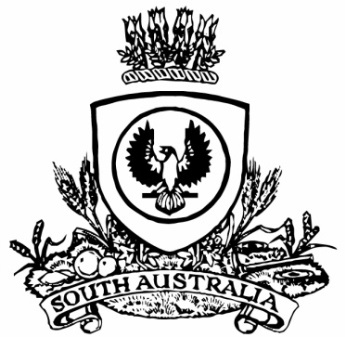 THE SOUTH AUSTRALIANGOVERNMENT GAZETTEPublished by AuthorityAdelaide, Thursday, 15 September 2022ContentsState Government InstrumentsFisheries Management (Prawn Fisheries) Regulations 2017September 2022 fishing for the West Coast Prawn FisheryTAKE notice that pursuant to regulation 10 of the Fisheries Management (Prawn Fisheries) Regulations 2017, the notice dated 5 October 2021 on page 3721 of the South Australian Government Gazette of 7 October 2021, prohibiting fishing activities in the West Coast Prawn Fishery is HEREBY varied such that it will not be unlawful for a person fishing pursuant to a West Coast Prawn Fishery licence to use prawn trawl nets in the areas specified in Schedule 1, during the period specified in Schedule 2, and under the conditions specified in Schedule 3.Schedule 1The waters of the West Coast Prawn Fishery excluding Ceduna as defined in the West Coast Prawn Fishery Harvest Strategy.Schedule 2Commencing at sunset on 18 September 2022 and ending at sunrise on 4 October 2022.Schedule 3Each licence holder of a fishing licence undertaking fishing activities pursuant to this notice must ensure that a representative sample of catch (a 'bucket count') is taken at least 3 times per night during the fishing activity.Each 'bucket count' sample must be accurately weighed to 7kg where possible and the total number of prawns contained in the bucket must be recorded on the daily catch and effort return.Fishing must cease if one of the following limits is reached:A total of 14 nights of fishing are completedThe average catch per vessel, per night (for all 3 vessels) drops below 300 kg for two consecutive nightsThe average 'bucket count' for all vessels exceeds 240 prawns per 7kg bucket on any single fishing night in the Coffin Bay areaThe average 'bucket count' for all vessels exceeds 240 prawns per 7kg bucket on any single fishing night in the Venus Bay area.The average ‘bucket count’ for all vessels exceeds 270 prawns per 7kg bucket on any single fishing night in the Corvisart Bay area. A total of 6 tonnes is harvested by the fishing fleet in Corvisart BayEach licence holder, or registered master of a fishing license undertaking fishing activities must provide a daily report by telephone or SMS message, via a nominated representative, to the Department of Primary Industries and Regions, Prawn Fishery Manager, providing the following information for all vessels operating in the fishery from the previous nights fishing: average prawn catch; and the average prawn 'bucket count' No fishing activity may be undertaken after the expiration of 30 minutes from the prescribed time of sunrise and no fishing activity may be undertaken before the prescribed time of sunset for Adelaide (as published in the South Australian Government Gazette pursuant to the requirements of the Proof of Sunrise and Sunset Act 1923) during the period specified in Schedule 2.Dated: 9 September 2022Skye BarrettA/Prawn Fishery ManagerDelegate of the Minister for Primary Industries and Regional DevelopmentFisheries Management Act 2007Section 115Ministerial Exemption ME9903214TAKE NOTICE that pursuant to section 115 of the Fisheries Management Act 2007, I Professor Gavin Begg, Executive Director Fisheries and Aquaculture, delegate of the Minister for Primary Industries and Regional Development, hereby exempt Dr Ryan Baring  Flinders University, Sturt Road, Bedford Park (the ‘exemption holder’) and his nominated agents, from section 70 and 79 of the Fisheries Management Act 2007 and Clauses 63 (1) and (2), 74 and 113 of Schedule 6 of the Fisheries Management (General) Regulations 2017, but only insofar as the activities are within the waters specified in Schedule 1 and consistent with research activities specified in Schedule 2, using the gear specified in Schedule 3 (the ‘exempted activity), subject to the conditions specified in Schedule 4, from 15 September 2022 until 14 September 2023, unless varied or revoked.Schedule 1In the state waters of Gulf St Vincent enclosed by the following index points: O’Sullivan Beach Shellfish Reef (Encounter Marine Park)35°7'42.93 South, 138°27'33.801 East35°7'42.93 South, 138°27'43.758 East35°7'49.394 South, 138°27'33.801 East35°7'49.394 South, 138°27'43.758 EastNatural rocky reef, within 5 km of the O’Sullivan Beach Shellfish Reef35°0 8’S, 138°27’E Glenelg Shellfish Reef (Habitat Protection Zone) 34°58.314 S, 138°29.787 E 34°58.314 S, 138°29.955 E 34°58.422 S, 138°29.787 E 34°58.422 S, 138°29.955 ENatural rocky reef, within 5 km of the Glenelg Shellfish Reef34°59’S, 138°30’E Excluding Sanctuary and Restricted Access Zones of any marine park unless otherwise authorised under the Marine Park Act 2007. Schedule 2Activities that are part of the Flinders University research project entitled “Cryptobenthic Assemblage Monitoring of Adelaide Metropolitan Temperate Shellfish and Limestone Reefs” including setting artificial substrate units on the seabed and removing the units with cryptobenthic organisms.Schedule 3Robust Oyster Basket – 40 cm x 40 cm x 36 cm wire mesh basket filled with limestone substrate; 24 to 72 used per site. Schedule 4The exemption holder will be deemed responsible for the conduct of all persons conducting the exempted activities under this notice. Any person conducting activities under this exemption must be provided with a copy of this notice, which they must have signed as an indication that they have read and understand the conditions under it.Any species collected by the exemption holder are for scientific, education and research purposes only and must not be sold. Any specimens not required must be returned to the water immediately. The nominated agents of the exemption holder are the following staff of Flinders University: Brad Martin, Sturt Road, Bedford Park, SA, 5042Charlie Huveneers, Sturt Road, Bedford Park, SA, 5042Simon Reeves, Sturt Road, Bedford Park, SA, 5042The exemption holder must not collect specimens for aquaculture research purposes pursuant to this notice. Any protected species taken incidentally while undertaking research under this exemption must be returned immediately to the water as close as possible to the location where they were captured. The exemption holder or nominated agent/s may only retain the following species as part of the exempted activity:All Abalone (Haliotidae sp.) must be returned to the water immediately to the reef closest to where they were collected from. Organisms collected pursuant to this notice must not be released into state waters if they have been kept apart from their natural habitat. Any equipment used to collect and hold fish during the exempted activity must be decontaminated prior to and after undertaking the research activities. At least 1 hour before conducting research under this exemption, the exemption holder or nominated agent must contact the Department of Primary Industries and Regions (PIRSA) Fishwatch on 1800 065 522 and answer a series of questions about the exempted activity. The exemption holder will need to have a copy of this notice in their possession at the time of making the call and be able to provide information about the area and time of the exempted activity, the vehicles and/or boats involved, the number of permit holders undertaking the exempted activity and other related questions. The exemption holder must provide a report in writing detailing the activities carried out pursuant to this notice to the Executive Director, Fisheries and Aquaculture (GPO Box 1625, ADELAIDE SA 5001) 10 days after each research trip is completed with the following details:The date and location of sampling;The gear used;The number and description of all species collected;Any inaction with protected species and marine mammals; andAny other information or anything deemed relevant or of interest that is able to be volunteered. While engaging in the exempted activity, the exemption holder or nominated agents must be in possession of a copy of this exemption. Such exemption must be produced to a PIRSA Fisheries Officer, if requested.The exemption holders must not contravene or fail to comply with the Fisheries Management Act 2007, or any regulations made under the Act, except where specifically exempted by this notice.This notice does not purport to override the provisions or operation of any other Act including, but not limited to, the Marine Parks Act 2007 and the National Parks and Wildlife Act 1972. The exemption holder and his agents must comply with any relevant regulations permits, requirements and directions from the Department for Environment and Water when undertaking activities within a marine or national park. Dated: 14 September 2022Prof Gavin BeggExecutive DirectorFisheries and AquacultureDelegate of the Minister for Primary Industries and Regional DevelopmentHousing Improvement Act 2016Rent Control RevocationsWhereas the Minister for Human Services Delegate is satisfied that each of the houses described hereunder has ceased to be unsafe or unsuitable for human habitation for the purposes of the Housing Improvement Act 2016, notice is hereby given that, in exercise of the powers conferred by the said Act, the Minister for Human Services Delegate does hereby revoke the said Rent Control in respect of each property. Dated: 15 September 2022Craig ThompsonHousing Regulator and RegistrarHousing Safety Authority, SAHADelegate of Minister for Human ServicesJustices of the Peace Act 2005Section 4 Appointment of Justices of the Peace for South AustraliaNotice by the Commissioner for Consumer AffairsI, Dini Soulio, Commissioner for Consumer Affairs, delegate of the Attorney-General, pursuant to section 4 of the Justices of the Peace Act 2005, do hereby appoint the people listed as Justices of the Peace for South Australia as set out below:For a period of ten years for a term commencing on 27 September 2022 and expiring on 26 September 2032:Heather WOODSWalter Reginald TONKINMichelle Louise THOMPSONDennis James SOUTHERNAdrian Glenn PFEIFFERValda Kay PAINDavid John JEFFREELeah Michelle GRIFFINEdwin Ernest Rule GLASSONKym Clifford GILLETTRosanne FARRINGTONMark Philip EASTONShane Leo DINNISONKathleen Susan COTTERChristopher John COLESJohn Donald CARTERChristine Diane BYRNESDean Craig BROWNJane BOHNSACKChristopher Stephen BITTERMichael Philip BILLSGeoffrey Ernest BEARERobert Leslie BEARDDated: 12 September 2022Dini Soulio Commissioner for Consumer AffairsDelegate of the Attorney-GeneralLand Acquisition Act 1969Section 16Form 5 – Notice of Acquisition1.	Notice of acquisitionThe Commissioner of Highways (the Authority), of 83 Pirie Street, Adelaide SA 5000, acquires the following interests in the following land:Comprising an unencumbered estate in fee simple in that piece of land being the whole of Allotment 20 in Deposited Plan No 2491 comprised in Certificate of Title Volume 5839 Folio 5.This notice is given under section 16 of the Land Acquisition Act 1969.2.	CompensationA person who has or had an interest consisting of native title or an alienable interest in the land that is divested or diminished by the acquisition or the enjoyment of which is adversely affected by the acquisition who does not receive an offer of compensation from the Authority may apply to the Authority for compensation.2A.	Payment of professional costs relating to acquisition (section 26B)If you are the owner in fee simple of the land to which this notice relates, you may be entitled to a payment of up to $10 000 from the Authority for use towards the payment of professional costs in relation to the acquisition of the land. Professional costs include legal costs, valuation costs and any other costs prescribed by the Land Acquisition Regulations 2019.3.	InquiriesInquiries should be directed to:	Petrula PettasGPO Box 1533Adelaide  SA  5001Telephone: (08) 7133 2457Dated: 13 September 2022The Common Seal of the COMMISSIONER OF HIGHWAYS was hereto affixed by authority of the Commissioner in the presence of:Rocco CarusoManager, Property Acquisition (Authorised Officer)Department for Infrastructure and TransportDIT 2021/15022/01Land Acquisition Act 1969Section 16Form 5 – Notice of Acquisition1.	Notice of acquisitionThe Commissioner of Highways (the Authority), of 83 Pirie Street, Adelaide SA 5000, acquires the following interests in the following land:Comprising an unencumbered estate in fee simple in that piece of land being portion of Allotment (Reserve) 1001 in Deposited Plan No 115188 comprised in Certificate of Title Volume 6187 Folio 460, and being the whole of the land identified as Allotment 505 in plan D130083 lodged in the Lands Titles Office.This notice is given under section 16 of the Land Acquisition Act 1969.2.	CompensationA person who has or had an interest consisting of native title or an alienable interest in the land that is divested or diminished by the acquisition or the enjoyment of which is adversely affected by the acquisition who does not receive an offer of compensation from the Authority may apply to the Authority for compensation.2A.	Payment of professional costs relating to acquisition (section 26B)If you are the owner in fee simple of the land to which this notice relates, you may be entitled to a payment of up to $10 000 from the Authority for use towards the payment of professional costs in relation to the acquisition of the land. Professional costs include legal costs, valuation costs and any other costs prescribed by the Land Acquisition Regulations 2019.3.	InquiriesInquiries should be directed to:	Chris SouthamGPO Box 1533Adelaide  SA  5001Telephone: (08) 8343 2574Dated: 13 September 2022The Common Seal of the COMMISSIONER OF HIGHWAYS was hereto affixed by authority of the Commissioner in the presence of:Rocco CarusoManager, Property Acquisition (Authorised Officer)Department for Infrastructure and TransportDIT 2021/17358/01Land Acquisition Act 1969Section 16Form 5 – Notice of Acquisition1.	Notice of acquisitionThe Commissioner of Highways (the Authority), of 83 Pirie Street, Adelaide SA 5000, acquires the following interests in the following land:Comprising an unencumbered estate in fee simple in that piece of land being portion of Section 299 in Hundred of Anna, comprised in Certificate of Title Volume 5941 Folio 839 and being the whole of the land identified as Allotment 21 in D130035 lodged in the Land Titles Office.This notice is given under section 16 of the Land Acquisition Act 1969.2.	CompensationA person who has or had an interest consisting of native title or an alienable interest in the land that is divested or diminished by the acquisition or the enjoyment of which is adversely affected by the acquisition who does not receive an offer of compensation from the Authority may apply to the Authority for compensation.2A.	Payment of professional costs relating to acquisition (section 26B)If you are the owner in fee simple of the land to which this notice relates, you may be entitled to a payment of up to $10 000 from the Authority for use towards the payment of professional costs in relation to the acquisition of the land. Professional costs include legal costs, valuation costs and any other costs prescribed by the Land Acquisition Regulations 2019.3.	InquiriesInquiries should be directed to:	Daniel TukGPO Box 1533Adelaide  SA  5001Telephone: (08) 7133 2479Dated: 13 September 2022The Common Seal of the COMMISSIONER OF HIGHWAYS was hereto affixed by authority of the Commissioner in the presence of:Rocco CarusoManager, Property Acquisition (Authorised Officer)Department for Infrastructure and TransportDIT 2021/17073/01Land Acquisition Act 1969Section 16Form 5 – Notice of Acquisition1.	Notice of acquisitionThe Commissioner of Highways (the Authority), of 83 Pirie Street, Adelaide SA 5000, acquires the following interests in the following land:Comprising an unencumbered estate in fee simple in that piece of land being portion of Allotment 544 in Deposited Plan 76723 comprised in Certificate of Title Volume 6036 Folio 304, and being the whole of the land identified as Allotment 26 in D129911 lodged in the Land Titles Office.This notice is given under section 16 of the Land Acquisition Act 1969.2.	CompensationA person who has or had an interest consisting of native title or an alienable interest in the land that is divested or diminished by the acquisition or the enjoyment of which is adversely affected by the acquisition who does not receive an offer of compensation from the Authority may apply to the Authority for compensation.2A.	Payment of professional costs relating to acquisition (section 26B)If you are the owner in fee simple of the land to which this notice relates, you may be entitled to a payment of up to $10 000 from the Authority for use towards the payment of professional costs in relation to the acquisition of the land. Professional costs include legal costs, valuation costs and any other costs prescribed by the Land Acquisition Regulations 2019.3.	InquiriesInquiries should be directed to:	Daniel TukGPO Box 1533Adelaide  SA  5001Telephone: (08) 7133 2479Dated: 13 September 2022The Common Seal of the COMMISSIONER OF HIGHWAYS was hereto affixed by authority of the Commissioner in the presence of:Rocco CarusoManager, Property Acquisition (Authorised Officer)Department for Infrastructure and TransportDIT 2021/17064/01Land Acquisition Act 1969Section 16Form 5 – Notice of Acquisition1.	Notice of acquisitionThe Commissioner of Highways (the Authority), of 83 Pirie Street, Adelaide SA 5000, acquires the following interests in the following land:Comprising an unencumbered estate in fee simple in that piece of land being portion of Section 2863, Hundred of Macclesfield comprised in Certificate of Title Volume 5322 Folio 300, and being the whole of the land identified as Allotment 369 in D129817 lodged in the Lands Titles Office.This notice is given under section 16 of the Land Acquisition Act 1969.2.	CompensationA person who has or had an interest consisting of native title or an alienable interest in the land that is divested or diminished by the acquisition or the enjoyment of which is adversely affected by the acquisition who does not receive an offer of compensation from the Authority may apply to the Authority for compensation.2A.	Payment of professional costs relating to acquisition (section 26B)If you are the owner in fee simple of the land to which this notice relates, you may be entitled to a payment of up to $10 000 from the Authority for use towards the payment of professional costs in relation to the acquisition of the land. Professional costs include legal costs, valuation costs and any other costs prescribed by the Land Acquisition Regulations 2019.3.	InquiriesInquiries should be directed to:	Daniel TukGPO Box 1533Adelaide  SA  5001Telephone: (08) 7133 2479Dated: 12 September 2022The Common Seal of the COMMISSIONER OF HIGHWAYS was hereto affixed by authority of the Commissioner in the presence of:Rocco CarusoManager, Property Acquisition (Authorised Officer)Department for Infrastructure and TransportDIT 2022/03369/01Land Acquisition Act 1969Section 16Form 5 – Notice of Acquisition1.	Notice of acquisitionThe Commissioner of Highways (the Authority), of 83 Pirie Street, Adelaide SA 5000, acquires the following interests in the following land:Comprising a portion of the land comprised in Certificate of Title Volume 6123 Folio 537 (being that portion of the free and unrestricted Right(s) of Way over the land marked “A’ in Filed Plan 57938 appurtenant to Allotment 134 in Filed Plan 15857 that is contained within, and forms portion, of the land marked Allotment 311 in D129282), to the intent that that portion of the Right(s) of Way will merge and be extinguished in the fee simple in the land marked Allotment 311 in D129282.This notice is given under section 16 of the Land Acquisition Act 1969.2.	CompensationA person who has or had an interest consisting of native title or an alienable interest in the land that is divested or diminished by the acquisition or the enjoyment of which is adversely affected by the acquisition who does not receive an offer of compensation from the Authority may apply to the Authority for compensation.2A.	Payment of professional costs relating to acquisition (section 26B)If you are the owner in fee simple of the land to which this notice relates, you may be entitled to a payment of up to $10 000 from the Authority for use towards the payment of professional costs in relation to the acquisition of the land. Professional costs include legal costs, valuation costs and any other costs prescribed by the Land Acquisition Regulations 2019.3.	InquiriesInquiries should be directed to:	William RidgwayGPO Box 1533Adelaide  SA  5001Telephone: (08) 7109 7672Dated: 13 September 2022The Common Seal of the COMMISSIONER OF HIGHWAYS was hereto affixed by authority of the Commissioner in the presence of:Rocco CarusoManager, Property Acquisition (Authorised Officer)Department for Infrastructure and TransportDIT 2020/11313/01Land Acquisition Act 1969Section 16Form 5 – Notice of Acquisition1.	Notice of acquisitionThe Commissioner of Highways (the Authority), of 83 Pirie Street, Adelaide SA 5000, acquires the following interests in the following land:Comprising an unencumbered estate in fee simple in that piece of land being portion of Allotment 52 in Deposited Plan No 96194 comprised in Certificate of Title Volume 6158 Folio 501, and being the whole of the land identified as Allotment 361 in D129777 lodged in the Lands Titles Office.This notice is given under section 16 of the Land Acquisition Act 1969.2.	CompensationA person who has or had an interest consisting of native title or an alienable interest in the land that is divested or diminished by the acquisition or the enjoyment of which is adversely affected by the acquisition who does not receive an offer of compensation from the Authority may apply to the Authority for compensation.2A.	Payment of professional costs relating to acquisition (section 26B)If you are the owner in fee simple of the land to which this notice relates, you may be entitled to a payment of up to $10 000 from the Authority for use towards the payment of professional costs in relation to the acquisition of the land. Professional costs include legal costs, valuation costs and any other costs prescribed by the Land Acquisition Regulations 2019.3.	InquiriesInquiries should be directed to:	Daniel TukGPO Box 1533Adelaide  SA  5001Telephone: (08) 7133 2479Dated:14 September 2022The Common Seal of the COMMISSIONER OF HIGHWAYS was hereto affixed by authority of the Commissioner in the presence of:Rocco CarusoManager, Property Acquisition (Authorised Officer)Department for Infrastructure and TransportDIT 2022/03368/01Liquor Licensing Act 1997South AustraliaLiquor Licensing (Dry Areas) Notice 2022under section 131(1) of the Liquor Licensing Act 19971—Short titleThis notice may be cited as the Liquor Licensing (Dry Areas) Notice 2022.2—CommencementThis notice comes into operation on 3 October 2022.3—Interpretation	(1)	In this notice—principal notice means the Liquor Licensing (Dry Areas) Notice 2015 published in the Gazette on 5.1.15, as in force from time to time.	(2)	Clause 3 of the principal notice applies to this notice as if it were the principal notice.4—Consumption etc of liquor prohibited in dry areas	(1)	Pursuant to section 131 of the Act, the consumption and possession of liquor in the area described in the Schedule is prohibited in accordance with the provisions of the Schedule.	(2)	The prohibition has effect during the periods specified in the Schedule.	(3)	The prohibition does not extend to private land in the area described in the Schedule.	(4)	Unless the contrary intention appears, the prohibition of the possession of liquor in the area does not extend to—	(a)	a person who is genuinely passing through the area if—	(i)	the liquor is in the original container in which it was purchased from licensed premises; and	(ii)	the container has not been opened; or	(b)	a person who has possession of the liquor in the course of carrying on a business or in the course of his or her employment by another person in the course of carrying on a business; or	(c)	a person who is permanently or temporarily residing at premises within the area or on the boundary of the area and who enters the area solely for the purpose of passing through it to enter those premises or who enters the area from those premises for the purpose of leaving the area.Schedule 1—Ellis Park/ Tampawodli (Park 24)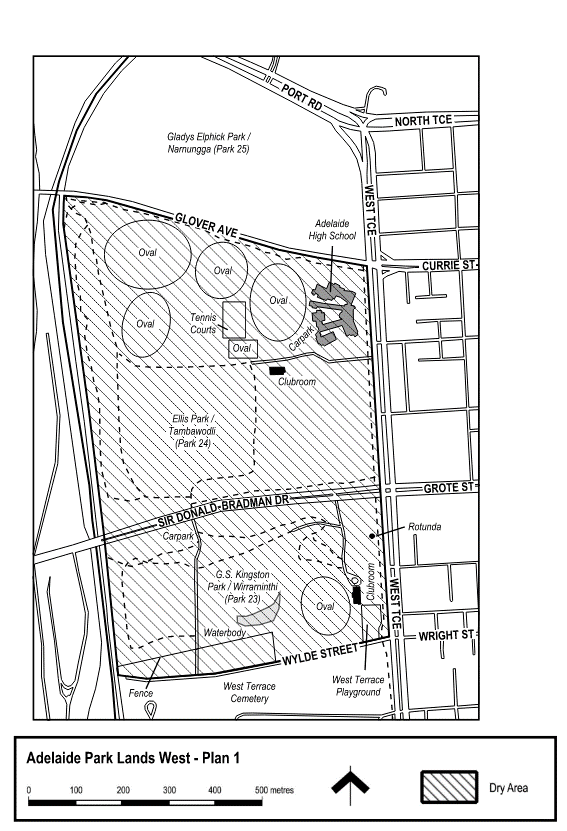 Made by the Manager, City Experience team, City of Adelaide On 15 September 2022Local Government (Elections) Act 1999Local Government Elections—Nominations ReceivedAdelaide Hills CouncilAt the close of nominations at 12 noon Tuesday 6 September 2022, the following people have been accepted as candidates and are listed below in the order in which they will appear on the ballot papers, should an election be required.Mayor – 1 vacancyWISDOM, Jan-Claire – elected unopposedRanges Ward Councillor - 7 vacanciesOSTERSTOCK, MarkMUDGE, LeithFREER, DavidPARKIN, KirstyDANIELL, Nathan DavidKEMP, JohnCRAWFORD, PhilipSADLER, JamesSLADE, AshleyBOYD, KirrileePASCALE, LouiseCHEATER, AdrianValleys Ward Councillor - 5 vacanciesGRANT, ChrisHUXTER, LucyHERRMANN, Malcolm ArthurGILL, Pauline ElizabethSELWOOD, MelanieCHAPLIN, PadmaVoting conducted by postThe election is conducted entirely by post. Ballot papers and reply-paid envelopes for each entitlement are mailed out between Friday 14 October and Thursday 20 October 2022 to every person, body corporate and group listed on the voters roll at the close of rolls on Friday 29 July 2022. Voting is voluntary.A person who has not received voting material by 5:00 pm on Thursday 20 October 2022, and believes they are entitled to vote, should contact the deputy returning officer on 1300 655 232.Completed voting material must be returned by 5:00 pm on Thursday 10 November 2022.A ballot box is available at the council office for electors wishing to hand deliver their completed voting material during office hours.Vote counting locationThe scrutiny and count will take place at the West Wing Meeting Room - 63 Mount Barker Road, Stirling from 9:00 am on Saturday 12 November 2022. A provisional declaration will be made at the conclusion of each election count.Campaign disclosure returnsCandidates must lodge the following returns with the Electoral Commissioner:Campaign donation return (all councils including the City of Adelaide)Return no.1 – lodgement between 27 September and 4 October 2022Return no.2 – lodgement within 30 days after the conclusion of the electionLarge gift return (all councils including the City of Adelaide)Return lodgement within 5 days after receipt, only required for gifts in excess of $2,500Detailed information about candidate disclosure return requirements can be found at www.ecsa.sa.gov.auMick SherryReturning OfficerAdelaide Plains CouncilAt the close of nominations at 12 noon Tuesday 6 September 2022, the following people have been accepted as candidates and are listed below in the order in which they will appear on the ballot papers, should an election be required.Mayor - 1 vacancyBURGESS, SteveWASLEY, MarkArea Councillor - 9 vacanciesSTRUDWICKE, MarcusPATON, DavidPARKER, BrianJONES, Stephen EdwardPANELLA, MargheritaDI TROIA, CarmineLAWRENCE, MelMAZZEO, Dante IsaiahSLATER, MattLUSH, John WiltonWALTON, Thomas GlenKEEN, Terry-anneBOMBARDIERI, Alana RoseBOON, KaySTUBING, EddieVoting conducted by postThe election is conducted entirely by post. Ballot papers and reply-paid envelopes for each entitlement are mailed out between Friday 14 October and Thursday 20 October 2022 to every person, body corporate and group listed on the voters roll at the close of rolls on Friday 29 July 2022. Voting is voluntary.A person who has not received voting material by 5:00 pm on Thursday 20 October 2022, and believes they are entitled to vote, should contact the deputy returning officer on 1300 655 232.Completed voting material must be returned by 5:00 pm on Thursday 10 November 2022.A ballot box is available at the council office for electors wishing to hand deliver their completed voting material during office hours.Vote counting locationThe scrutiny and count will take place at Mallala Council Chamber - Redbanks Road, Mallala from 9:00 am on Saturday 12 November 2022. A provisional declaration will be made at the conclusion of each election count.Campaign disclosure returnsCandidates must lodge the following returns with the Electoral Commissioner:Campaign donation return (all councils including the City of Adelaide)Return no.1 – lodgement between 27 September and 4 October 2022Return no.2 – lodgement within 30 days after the conclusion of the electionLarge gift return (all councils including the City of Adelaide)Return lodgement within 5 days after receipt, only required for gifts in excess of $2,500Detailed information about candidate disclosure return requirements can be found at www.ecsa.sa.gov.auMick SherryReturning OfficerCorporation of the City of AdelaideAt the close of nominations at 12 noon Tuesday 6 September 2022, the following people have been accepted as candidates and are listed below in the order in which they will appear on the ballot papers, should an election be required.Lord Mayor - 1 vacancyPATRICK, RexGUPTA, VivekKELLY, StevenLOMAX-SMITH, Jane VERSCHOOR, SandyArea Councillor - 2 vacanciesDU, ZhigangBARBARO, FrankBAIN, GlennGILES, JanetPATTERSON, JosephineABRAHIMZADEH, ArmanGELONESE, DomenicoLOCKWOOD, JulietteMORAN, AnneNorth Ward Councillor - 2 vacanciesMARTIN, PhilFARNAN, RobertWILKINSON, SandyDUNIS, ValdisCOUROS, MaryCentral Ward Councillor - 4 vacanciesHAMILTON, MarkNOON, CarmelLI, JingSIU, HugoELLIOTT, DavidRADDA, AlexHOU, Zhuopeng (Simon)HYDE, AlexanderHUI, FionaKNOLL, Franz PeterPAPALIA, CassandraAYRIS, BenSHARMA, GaganVO, TammySouth Ward Councillor - 3 vacanciesSIEBENTRITT, Mark CRUZ, HelikaVLASSIS, TheoSCOTT, TimSLIGHT, ColetteCULLEN-MACASKILL, SeanSNAPE, KeiranRAMANAN, ParamBROWN, KimberleeDAVIS, HenryMcKAY, SueLLEWELLYN-SMITH, Ida JonassenVoting conducted by postThe election is conducted entirely by post. Ballot papers and reply-paid envelopes for each entitlement are mailed out between Friday 14 October and Thursday 20 October 2022 to every person, body corporate and group listed on the voters roll at the close of rolls on Friday 29 July 2022. Voting is voluntary.A person who has not received voting material by 5:00 pm on Thursday 20 October 2022, and believes they are entitled to vote, should contact the deputy returning officer on 1300 655 232.Completed voting material must be returned by 5:00 pm on Thursday 10 November 2022.A ballot box is available at the council office for electors wishing to hand deliver their completed voting material during office hours.Vote counting locationThe scrutiny and count will take place at the Pilgrim Meeting Hall - rear of 25 Pirie Street, Adelaide from 9:00 am on Saturday 12 November 2022. A provisional declaration will be made at the conclusion of each election count.Campaign disclosure returnsCandidates must lodge the following returns with the Electoral Commissioner:Campaign donation return (all councils including the City of Adelaide)Return no.1 – lodgement between 27 September and 4 October 2022Return no.2 – lodgement within 30 days after the conclusion of the electionLarge gift return (all councils including the City of Adelaide)Return lodgement within 5 days after receipt, only required for gifts in excess of $2,500Campaign expenditure return (City of Adelaide only)Return lodgement within 30 days after the conclusion of the electionDetailed information about candidate disclosure return requirements can be found at www.ecsa.sa.gov.auMick SherryReturning OfficerAlexandrina CouncilAt the close of nominations at 12 noon Tuesday 6 September 2022, the following people have been accepted as candidates and are listed below in the order in which they will appear on the ballot papers, should an election be required.Mayor - 1 vacancyHURST, MarkPARKES, Keith LEWIS, BronSMITH, ShaunAlexandrina West Ward Councillor - 3 vacanciesSCOTT, MichaelNICHOLSON, LouCOOMANS, BillNEWPORT, JudyDYBALA, VictoriaROSENBERG, Lorraine FlorenceAlexandrina North Ward Councillor - 3 vacanciesKEILY, Rex JohnMAIDMENT, CraigTHORNTON, Christie MILLER, SueBAGSTER, LanceARNEY, LyntonAlexandrina South Ward Councillor - 3 vacanciesWATSON, StevenJONES, MarkDAVIS, JimWILLIAMS, JaneTHOMPSON, GerryGARDNER, Margaret AnneJORDAN, JulieBICKLEY, EliGLADWIN, DaveOSTIGH, CraigOLIVER, PeterRIVERS-THOMPSON, MichaelLIVINGSTON, MilliVoting conducted by postThe election is conducted entirely by post. Ballot papers and reply-paid envelopes for each entitlement are mailed out between Friday 14 October and Thursday 20 October 2022 to every person, body corporate and group listed on the voters roll at the close of rolls on Friday 29 July 2022. Voting is voluntary.A person who has not received voting material by 5:00 pm on Thursday 20 October 2022, and believes they are entitled to vote, should contact the deputy returning officer on 1300 655 232.Completed voting material must be returned by 5:00 pm on Thursday 10 November 2022.A ballot box is available at the council office for electors wishing to hand deliver their completed voting material during office hours.Vote counting locationThe scrutiny and count will take place at the Council Chambers - 11 Cadell St, Goolwa from 9:00 am on Saturday 12 November 2022. A provisional declaration will be made at the conclusion of each election count.Campaign disclosure returnsCandidates must lodge the following returns with the Electoral Commissioner:Campaign donation return (all councils including the City of Adelaide)Return no.1 – lodgement between 27 September and 4 October 2022Return no.2 – lodgement within 30 days after the conclusion of the electionLarge gift return (all councils including the City of Adelaide)Return lodgement within 5 days after receipt, only required for gifts in excess of $2,500Detailed information about candidate disclosure return requirements can be found at www.ecsa.sa.gov.auMick SherryReturning OfficerThe Barossa CouncilAt the close of nominations at 12 noon Tuesday 6 September 2022, the following people have been accepted as candidates and are listed below in the order in which they will appear on the ballot papers, should an election be required.Mayor - 1 vacancyLANGE, Michael (Bim)SZUTY, HelenArea Councillor - 11 vacanciesWOODBURY, BobKRUGER, AngieTROUP, CathyTHOMPSON, Heidi MarieGREATWICH, JessHARMS, ChristopherANGAS, JohnHURN, TonyLANE, RickSCHILLING, Kathryn LouiseLOHNER, KatrinBARRETT, DonDAVIES, ColinVAN DER WIJNGAART, Katie (Kat)JAMES, ShelleyHAEBICH, DavidJOHNSTONE, RussellPREECE, BruceHORE, ScottDE VRIES, DaveEVANS, JaneWIESE-SMITH, CarlaVoting conducted by postThe election is conducted entirely by post. Ballot papers and reply-paid envelopes for each entitlement are mailed out between Friday 14 October and Thursday 20 October 2022 to every person, body corporate and group listed on the voters roll at the close of rolls on Friday 29 July 2022. Voting is voluntary.A person who has not received voting material by 5:00 pm on Thursday 20 October 2022, and believes they are entitled to vote, should contact the deputy returning officer on 1300 655 232.Completed voting material must be returned by 5:00 pm on Thursday 10 November 2022.A ballot box is available at the council office for electors wishing to hand deliver their completed voting material during office hours.Vote counting locationThe scrutiny and count will take place at the Barossa Council Office - 43-51 Tanunda Road, Nuriootpa from 9:00 am on Saturday 12 November 2022. A provisional declaration will be made at the conclusion of each election count.Campaign disclosure returnsCandidates must lodge the following returns with the Electoral Commissioner:Campaign donation return (all councils including the City of Adelaide)Return no.1 – lodgement between 27 September and 4 October 2022Return no.2 – lodgement within 30 days after the conclusion of the electionLarge gift return (all councils including the City of Adelaide)Return lodgement within 5 days after receipt, only required for gifts in excess of $2,500Detailed information about candidate disclosure return requirements can be found at www.ecsa.sa.gov.auMick SherryReturning OfficerBarunga West CouncilAt the close of nominations at 12 noon Tuesday 6 September 2022, the following people have been accepted as candidates and are listed below in the order in which they will appear on the ballot papers, should an election be required.Area Councillor - 9 vacanciesGREGORY, KimAXFORD, Cynthia LorraineBUTTON, PeterLOCKYER, Brian JohnEASON, DaveKERLEY, LeonieBEINKE, Kevin JohnMcDONALD, MargaretLOCKE, RobROWLANDS, GrantSIMMONS, GeorgieVoting conducted by postThe election is conducted entirely by post. Ballot papers and reply-paid envelopes for each entitlement are mailed out between Friday 14 October and Thursday 20 October 2022 to every person, body corporate and group listed on the voters roll at the close of rolls on Friday 29 July 2022. Voting is voluntary.A person who has not received voting material by 5:00 pm on Thursday 20 October 2022, and believes they are entitled to vote, should contact the deputy returning officer on 1300 655 232.Completed voting material must be returned by 5:00 pm on Thursday 10 November 2022.A ballot box is available at the council office for electors wishing to hand deliver their completed voting material during office hours.Vote counting locationThe scrutiny and count will take place at the Council Chambers - 11 Bay Street, Port Broughton from 9:00 am on Saturday 12 November 2022. A provisional declaration will be made at the conclusion of each election count.Campaign disclosure returnsCandidates must lodge the following returns with the Electoral Commissioner:Campaign donation return (all councils including the City of Adelaide)Return no.1 – lodgement between 27 September and 4 October 2022Return no.2 – lodgement within 30 days after the conclusion of the electionLarge gift return (all councils including the City of Adelaide)Return lodgement within 5 days after receipt, only required for gifts in excess of $2,500Detailed information about candidate disclosure return requirements can be found at www.ecsa.sa.gov.auMick SherryReturning OfficerBerri Barmera CouncilAt the close of nominations at 12 noon Tuesday 6 September 2022, the following people have been accepted as candidates and are listed below in the order in which they will appear on the ballot papers, should an election be required.Mayor - 1 vacancyHUNT, Peter RWINNALL, EllaNOBILE, Raffaele (Ralf)Area Councillor - 8 vacanciesRICHARDSON, Bruce GraemeWATERMAN, DavidSCOTT, Trevor MalcolmSINDOS, MetaLITTLE, Adrian JamesMARRETT, CollisKASSEBAUM, Andrew CENTOFANTI, Rhonda LouiseSCHLEIN, IanVoting conducted by postThe election is conducted entirely by post. Ballot papers and reply-paid envelopes for each entitlement are mailed out between Friday 14 October and Thursday 20 October 2022 to every person, body corporate and group listed on the voters roll at the close of rolls on Friday 29 July 2022. Voting is voluntary.A person who has not received voting material by 5:00 pm on Thursday 20 October 2022, and believes they are entitled to vote, should contact the deputy returning officer on 1300 655 232.Completed voting material must be returned by 5:00 pm on Thursday 10 November 2022.A ballot box is available at the council office for electors wishing to hand deliver their completed voting material during office hours.Vote counting locationThe scrutiny and count will take place at Berri Barmera Council - 19 Wilson St, Berri from 9:00 am on Saturday 12 November 2022. A provisional declaration will be made at the conclusion of each election count.Campaign disclosure returnsCandidates must lodge the following returns with the Electoral Commissioner:Campaign donation return (all councils including the City of Adelaide)Return no.1 – lodgement between 27 September and 4 October 2022Return no.2 – lodgement within 30 days after the conclusion of the electionLarge gift return (all councils including the City of Adelaide)Return lodgement within 5 days after receipt, only required for gifts in excess of $2,500Detailed information about candidate disclosure return requirements can be found at www.ecsa.sa.gov.auMick SherryReturning OfficerCity of BurnsideAt the close of nominations at 12 noon Tuesday 6 September 2022, the following people have been accepted as candidates and are listed below in the order in which they will appear on the ballot papers, should an election be required.Mayor - 1 vacancyLEMON, Helga MONCEAUX, AnneBeaumont Ward Councillor - 2 vacanciesCAVALERI, CathyHUEBL, PaulGREEN, JaimeeCASBARRA, PatHORTON, Robert JohnJONES, HarveyBurnside Ward Councillor - 2 vacanciesDAWS, MikeTURNBULL, Jennifer JillianDINAN, KevinEastwood and Glenunga Ward Councillor - 2 vacanciesWEST, JasonMELICK, JenniJENNINGS, TedWINDERLICH, David NicholasLEUNG, JanetWILKINS, DiKensington Gardens and Magill Ward Councillor - 2 vacanciesTHAKUR, Dilip JACKSON, KymWALMSLEY, JaysonBATTERSBY, AlexandraHARVEY, JoHALLETT, Kerry MargaretKensington Park Ward Councillor - 2 vacanciesACCATINO, Damian FrankDAVEY, JaneSHAKES, ChristopherSTEPHENSON-JONES, TabithaXING, AndyRose Park and Toorak Gardens Ward Councillor - 2 vacanciesHENSCHKE, Lilian – elected unopposedCORNISH, Peter – elected unopposedVoting conducted by postThe election is conducted entirely by post. Ballot papers and reply-paid envelopes for each entitlement are mailed out between Friday 14 October and Thursday 20 October 2022 to every person, body corporate and group listed on the voters roll at the close of rolls on Friday 29 July 2022. Voting is voluntary.A person who has not received voting material by 5:00 pm on Thursday 20 October 2022, and believes they are entitled to vote, should contact the deputy returning officer on 1300 655 232.Completed voting material must be returned by 5:00 pm on Thursday 10 November 2022.A ballot box is available at the council office for electors wishing to hand deliver their completed voting material during office hours.Vote counting locationThe scrutiny and count will take place at Burnside Town Hall - 401 Greenhill Road, Tusmore from 9:00 am on Saturday 12 November 2022. A provisional declaration will be made at the conclusion of each election count.Campaign disclosure returnsCandidates must lodge the following returns with the Electoral Commissioner:Campaign donation return (all councils including the City of Adelaide)Return no.1 – lodgement between 27 September and 4 October 2022Return no.2 – lodgement within 30 days after the conclusion of the electionLarge gift return (all councils including the City of Adelaide)Return lodgement within 5 days after receipt, only required for gifts in excess of $2,500Detailed information about candidate disclosure return requirements can be found at www.ecsa.sa.gov.auMick SherryReturning OfficerCampbelltown City Council At the close of nominations at 12 noon Tuesday 6 September 2022, the following people have been accepted as candidates and are listed below in the order in which they will appear on the ballot papers, should an election be required.Mayor - 1 vacancyWHITTAKER, Jill – elected unopposedHectorville Ward Councillor - 2 vacanciesTHOMAS, Colin KENNEDY, JohnWONG, ChingAJRISH, Yassir (Aj)BLACKBOROUGH, LuciBLACK, JudyMcDONNELL, JoshuaGorge Ward Councillor - 2 vacanciesMCLUSKEY, JohannaSOHAL, GurtejBUSATO, GianniBARBARO, DomNewton Ward Councillor - 2 vacanciesSCALZI, ClaudeAGOSTINELLI, PaulFERGUSON, MarkLEOMBRUNO , AnnaRiver Ward Councillor - 2 vacanciesPARKEN, Kevin KingsleyNOBLE, MatthewCARBONE, AnielloLAKHANI, Jagdish HarishOZGO, Eric CharlesWoodforde Ward Councillor - 2 vacanciesBRITTON - LA SALLE, Therese – elected unopposedFLYNN, John – elected unopposedVoting conducted by postThe election is conducted entirely by post. Ballot papers and reply-paid envelopes for each entitlement are mailed out between Friday 14 October and Thursday 20 October 2022 to every person, body corporate and group listed on the voters roll at the close of rolls on Friday 29 July 2022. Voting is voluntary.A person who has not received voting material by 5:00 pm on Thursday 20 October 2022, and believes they are entitled to vote, should contact the deputy returning officer on 1300 655 232.Completed voting material must be returned by 5:00 pm on Thursday 10 November 2022.A ballot box is available at the council office for electors wishing to hand deliver their completed voting material during office hours.Vote counting locationThe scrutiny and count will take place at Campbelltown Function Centre - 172 Montacute Road, Rostrevor from 9:00 am on Saturday 12 November 2022. A provisional declaration will be made at the conclusion of each election count.Campaign disclosure returnsCandidates must lodge the following returns with the Electoral Commissioner:Campaign donation return (all councils including the City of Adelaide)Return no.1 – lodgement between 27 September and 4 October 2022Return no.2 – lodgement within 30 days after the conclusion of the electionLarge gift return (all councils including the City of Adelaide)Return lodgement within 5 days after receipt, only required for gifts in excess of $2,500Detailed information about candidate disclosure return requirements can be found at www.ecsa.sa.gov.auMick SherryReturning OfficerDistrict Council of CedunaAt the close of nominations at 12 noon Tuesday 6 September 2022, the following people have been accepted as candidates and are listed below in the order in which they will appear on the ballot papers, should an election be required.Mayor - 1 vacancyMAYNARD, KenWILL, Perry AlanArea Councillor - 8 vacanciesBREWSTER, JoyceNICHOLLS, HayleyBROWN, Paul GibsonSLEEP, Robert GeorgeNICHOLLS, Anthony WilliamRYAN, GeoffJACOBSEN, Michele EVANS, TerenaMcGUINNESS, Jane Elizabeth EVANS , Janet ShirleySAMSONENKO, Melanie KateVoting conducted by postThe election is conducted entirely by post. Ballot papers and reply-paid envelopes for each entitlement are mailed out between Friday 14 October and Thursday 20 October 2022 to every person, body corporate and group listed on the voters roll at the close of rolls on Friday 29 July 2022. Voting is voluntary.A person who has not received voting material by 5:00 pm on Thursday 20 October 2022, and believes they are entitled to vote, should contact the deputy returning officer on 1300 655 232.Completed voting material must be returned by 5:00 pm on Thursday 10 November 2022.A ballot box is available at the council office for electors wishing to hand deliver their completed voting material during office hours.Vote counting locationThe scrutiny and count will take place at the Council Office - 44 O'Loughlin Terrace, Ceduna from 9:00 am on Saturday 12 November 2022. A provisional declaration will be made at the conclusion of each election count.Campaign disclosure returnsCandidates must lodge the following returns with the Electoral Commissioner:Campaign donation return (all councils including the City of Adelaide)Return no.1 – lodgement between 27 September and 4 October 2022Return no.2 – lodgement within 30 days after the conclusion of the electionLarge gift return (all councils including the City of Adelaide)Return lodgement within 5 days after receipt, only required for gifts in excess of $2,500Detailed information about candidate disclosure return requirements can be found at www.ecsa.sa.gov.auMick SherryReturning OfficerCity of Charles SturtAt the close of nominations at 12 noon Tuesday 6 September 2022, the following people have been accepted as candidates and are listed below in the order in which they will appear on the ballot papers, should an election be required.Mayor - 1 vacancyPAPARELLA, Paul RUSSO, MariaEVANS, AngelaMITCHELL, MattSemaphore Park Ward Councillor - 2 vacanciesLE LACHEUR, Nicholas WAKEFIELD, DulinGHENT, StuartFERRAO, GerardGrange Ward Councillor - 2 vacanciesSCHEFFLER, TomMcGRATH, SarahBLAZIC, MaraTULLIO, RacheleHenley Ward Councillor - 2 vacanciesFARDONE, Merlindievan den NIEUWELAAR, KenzieADLEY, John PatrickWoodville Ward Councillor - 2 vacanciesCHIDAMBARANATHAN, SenthilTRAN, Khuyen (Quin)RAWSON, TerryRIX, ShaneWest Woodville Ward Councillor - 2 vacanciesMESCHINO, CarloTHOMAS, Kelly MAZEIKA, NicoleFindon Ward Councillor - 2 vacanciesROOPRAI, Rajveer TURELLI, GeorgeTEDESCO, FrankPPIROS, PeterHindmarsh Ward Councillor - 2 vacanciesSUTTON, SteveCAMPBELL, Alice KINSELLA, KatrionaCOOKE, Graham Marshall HallALEXANDRIDES, PaulBeverley Ward Councillor - 2 vacanciesAGIUS, Edgar – elected unopposedMCEWEN, Michael – elected unopposedVoting conducted by postThe election is conducted entirely by post. Ballot papers and reply-paid envelopes for each entitlement are mailed out between Friday 14 October and Thursday 20 October 2022 to every person, body corporate and group listed on the voters roll at the close of rolls on Friday 29 July 2022. Voting is voluntary.A person who has not received voting material by 5:00 pm on Thursday 20 October 2022, and believes they are entitled to vote, should contact the deputy returning officer on 1300 655 232.Completed voting material must be returned by 5:00 pm on Thursday 10 November 2022.A ballot box is available at the council office for electors wishing to hand deliver their completed voting material during office hours.Vote counting locationThe scrutiny and count will take place at the Civic Centre, 72 Woodville Rd, Woodville from 9:00 am on Saturday 12 November 2022. A provisional declaration will be made at the conclusion of each election count.Campaign disclosure returnsCandidates must lodge the following returns with the Electoral Commissioner:Campaign donation return (all councils including the City of Adelaide)Return no.1 – lodgement between 27 September and 4 October 2022Return no.2 – lodgement within 30 days after the conclusion of the electionLarge gift return (all councils including the City of Adelaide)Return lodgement within 5 days after receipt, only required for gifts in excess of $2,500Detailed information about candidate disclosure return requirements can be found at www.ecsa.sa.gov.auMick SherryReturning OfficerClare & Gilbert Valleys CouncilAt the close of nominations at 12 noon Tuesday 6 September 2022, the following people have been accepted as candidates and are listed below in the order in which they will appear on the ballot papers, should an election be required.Mayor - 1 vacancyPERRY, HelenTHOMAS, WayneAUGHEY, AllanArea Councillor - 9 vacanciesALDER, AnnBURFITT, IanKOCH, Brian WILLSON, David BARTHOLOMAEUS, Malcolm KingsleyNAUGHTON, JeannineFURLER, TaniaBRUHN, Leon JamesPERRY, OwenCALVERT, ElizabethVoting conducted by postThe election is conducted entirely by post. Ballot papers and reply-paid envelopes for each entitlement are mailed out between Friday 14 October and Thursday 20 October 2022 to every person, body corporate and group listed on the voters roll at the close of rolls on Friday 29 July 2022. Voting is voluntary.A person who has not received voting material by 5:00 pm on Thursday 20 October 2022, and believes they are entitled to vote, should contact the deputy returning officer on 1300 655 232.Completed voting material must be returned by 5:00 pm on Thursday 10 November 2022.A ballot box is available at the council office for electors wishing to hand deliver their completed voting material during office hours.Vote counting locationThe scrutiny and count will take place at Clare Council Office - 4 Gleeson St, Clare from 9:00 am on Saturday 12 November 2022. A provisional declaration will be made at the conclusion of each election count.Campaign disclosure returnsCandidates must lodge the following returns with the Electoral Commissioner:Campaign donation return (all councils including the City of Adelaide)Return no.1 – lodgement between 27 September and 4 October 2022Return no.2 – lodgement within 30 days after the conclusion of the electionLarge gift return (all councils including the City of Adelaide)Return lodgement within 5 days after receipt, only required for gifts in excess of $2,500Detailed information about candidate disclosure return requirements can be found at www.ecsa.sa.gov.auMick SherryReturning OfficerDistrict Council of CleveAt the close of nominations at 12 noon Tuesday 6 September 2022, the following people have been accepted as candidates and are listed below in the order in which they will appear on the ballot papers, should an election be required.Area Councillor - 7 vacanciesRICHARDSON, Kelly WETHERALL, JulieTARRAN, ChrisCLAUGHTON, GregSIVIOUR, GrantleyQUINN, RobertEMANS, JakeRAYSON, ColinTRIGG, BryanCAMERON, PhilFENNELL, Grant AndrewVoting conducted by postThe election is conducted entirely by post. Ballot papers and reply-paid envelopes for each entitlement are mailed out between Friday 14 October and Thursday 20 October 2022 to every person, body corporate and group listed on the voters roll at the close of rolls on Friday 29 July 2022. Voting is voluntary.A person who has not received voting material by 5:00 pm on Thursday 20 October 2022, and believes they are entitled to vote, should contact the deputy returning officer on 1300 655 232.Completed voting material must be returned by 5:00 pm on Thursday 10 November 2022.A ballot box is available at the council office for electors wishing to hand deliver their completed voting material during office hours.Vote counting locationThe scrutiny and count will take place at the District Council of Cleve - 10 Main St, Cleve from 9:00 am on Saturday 12 November 2022. A provisional declaration will be made at the conclusion of each election count.Campaign disclosure returnsCandidates must lodge the following returns with the Electoral Commissioner:Campaign donation return (all councils including the City of Adelaide)Return no.1 – lodgement between 27 September and 4 October 2022Return no.2 – lodgement within 30 days after the conclusion of the electionLarge gift return (all councils including the City of Adelaide)Return lodgement within 5 days after receipt, only required for gifts in excess of $2,500Detailed information about candidate disclosure return requirements can be found at www.ecsa.sa.gov.auMick SherryReturning OfficerDistrict Council of Coober PedyMayor - 1 vacancyAt the close of nominations at 12 noon on Tuesday 6 September 2022, no nominations were received for the vacancy of mayor.Area Councillor - 8 vacanciesAt the close of nominations at 12 noon on Tuesday 6 September 2022, the number of candidates was not more than the number of vacancies and the following people were duly elected.NAUMOVIC, George – elected unopposedMACKENZIE, Terry – elected unopposedIt should be noted that the Hon Geoff Brock MP, Minister for Local Government, has introduced the Local Government (Defaulting Council) Amendment Bill 2022 (the Amendment Bill) to extend the administration of the council. If passed, the Amendment Bill will extend the period of administration at the council to a maximum further four years. To do this, the Bill will also cause the election to cease to be held.Campaign disclosure returnsCandidates must lodge the following returns with the Electoral Commissioner:Campaign donation return (all councils including the City of Adelaide)Return no.1 – lodgement between 27 September and 4 October 2022Return no.2 – lodgement within 30 days after the conclusion of the electionLarge gift return (all councils including the City of Adelaide)Return lodgement within 5 days after receipt, only required for gifts in excess of $2,500Detailed information about candidate disclosure return requirements can be found at www.ecsa.sa.gov.auMick SherryReturning OfficerCoorong District CouncilAt the close of nominations at 12 noon Tuesday 6 September 2022, the following people have been accepted as candidates and are listed below in the order in which they will appear on the ballot papers, should an election be required.Mayor - 1 vacancyJAENSCH, Neville SIMMONS, Paul HILLAM, RosaArea Councillor - 7 vacanciesPIETZSCH, Jonathan ROWNTREE, LisaSEIDEL, DavidBLAND, SharonBARRIE, JulieMIDDLETON, Donna-marieARTHUR, Jeffrey (Tank)O'HARA, MickBELL, GeoffDENMEADE, WendyMAIDMENT, Ruth QUALMANN, Brenton DavidTAYLOR, Glynis AnnLENG, VernCONNOLLY, TerryVoting conducted by postThe election is conducted entirely by post. Ballot papers and reply-paid envelopes for each entitlement are mailed out between Friday 14 October and Thursday 20 October 2022 to every person, body corporate and group listed on the voters roll at the close of rolls on Friday 29 July 2022. Voting is voluntary.A person who has not received voting material by 5:00 pm on Thursday 20 October 2022, and believes they are entitled to vote, should contact the deputy returning officer on 1300 655 232.Completed voting material must be returned by 5:00 pm on Thursday 10 November 2022.A ballot box is available at the council office for electors wishing to hand deliver their completed voting material during office hours.Vote counting locationThe scrutiny and count will take place at Coorong Civic Centre - 95-101 Railway Tce, Tailem Bend from 9:00 am on Saturday 12 November 2022. A provisional declaration will be made at the conclusion of each election count.Campaign disclosure returnsCandidates must lodge the following returns with the Electoral Commissioner:Campaign donation return (all councils including the City of Adelaide)Return no.1 – lodgement between 27 September and 4 October 2022Return no.2 – lodgement within 30 days after the conclusion of the electionLarge gift return (all councils including the City of Adelaide)Return lodgement within 5 days after receipt, only required for gifts in excess of $2,500Detailed information about candidate disclosure return requirements can be found at www.ecsa.sa.gov.auMick SherryReturning OfficerCopper Coast CouncilAt the close of nominations at 12 noon Tuesday 6 September 2022, the following people have been accepted as candidates and are listed below in the order in which they will appear on the ballot papers, should an election be required.Mayor - 1 vacancyTALBOT, Roslyn – elected unopposedArea Councillor - 9 vacanciesOSWALD, Peter – elected unopposedPADDICK, Sandra – elected unopposedMALE, Andrew – elected unopposedSIMS, Peter – elected unopposedSAWLEY, Neil – elected unopposedSCHMIDT, Bruce – elected unopposedWALKER, Brent – elected unopposedVLUGGEN, Catherine Elizabeth – elected unopposedCampaign disclosure returnsCandidates must lodge the following returns with the Electoral Commissioner:Campaign donation return (all councils including the City of Adelaide)Return no.1 – lodgement between 27 September and 4 October 2022Return no.2 – lodgement within 30 days after the conclusion of the electionLarge gift return (all councils including the City of Adelaide)Return lodgement within 5 days after receipt, only required for gifts in excess of $2,500Detailed information about candidate disclosure return requirements can be found at www.ecsa.sa.gov.auMick SherryReturning OfficerDistrict Council of EllistonAt the close of nominations at 12 noon Tuesday 6 September 2022, the following people have been accepted as candidates and are listed below in the order in which they will appear on the ballot papers, should an election be required.Area Councillor - 8 vacanciesCUSTANCE, TonyMATTHEWS, FionaMCLEOD, Andrew RoderickHITCHCOCK, PeterZERK, Michael AndrewDOLPHIN, AnthonyMAY, Debbie SueTRAEGER, AshleyPOLKINGHORNE, AndrewHANCOCK, MalcolmPICKFORD, AlisonVoting conducted by postThe election is conducted entirely by post. Ballot papers and reply-paid envelopes for each entitlement are mailed out between Friday 14 October and Thursday 20 October 2022 to every person, body corporate and group listed on the voters roll at the close of rolls on Friday 29 July 2022. Voting is voluntary.A person who has not received voting material by 5:00 pm on Thursday 20 October 2022, and believes they are entitled to vote, should contact the deputy returning officer on 1300 655 232.Completed voting material must be returned by 5:00 pm on Thursday 10 November 2022.A ballot box is available at the council office for electors wishing to hand deliver their completed voting material during office hours.Vote counting locationThe scrutiny and count will take place at the Council Office - 21 Beach Terrace, Elliston from 9:00 am on Saturday 12 November 2022. A provisional declaration will be made at the conclusion of each election count.Campaign disclosure returnsCandidates must lodge the following returns with the Electoral Commissioner:Campaign donation return (all councils including the City of Adelaide)Return no.1 – lodgement between 27 September and 4 October 2022Return no.2 – lodgement within 30 days after the conclusion of the electionLarge gift return (all councils including the City of Adelaide)Return lodgement within 5 days after receipt, only required for gifts in excess of $2,500Detailed information about candidate disclosure return requirements can be found at www.ecsa.sa.gov.auMick SherryReturning OfficerThe Flinders Ranges CouncilAt the close of nominations at 12 noon Tuesday 6 September 2022, the following people have been accepted as candidates and are listed below in the order in which they will appear on the ballot papers, should an election be required.Mayor - 1 vacancyFLINT, GregANDERSON, KenArea Councillor - 8 vacanciesPARKINSON, Ashley J. – elected unopposedTAYLOR, Steven – elected unopposedSEARCY, Angus – elected unopposedRYKS-JONES, Clinton Andrew – elected unopposedREYNOLDS, Patsy – elected unopposedHIPWELL, Julian – elected unopposedHUNTER, David John – elected unopposedCARPENTER, Ian – elected unopposedVoting conducted by postThe election is conducted entirely by post. Ballot papers and reply-paid envelopes for each entitlement are mailed out between Friday 14 October and Thursday 20 October 2022 to every person, body corporate and group listed on the voters roll at the close of rolls on Friday 29 July 2022. Voting is voluntary.A person who has not received voting material by 5:00 pm on Thursday 20 October 2022, and believes they are entitled to vote, should contact the deputy returning officer on 1300 655 232.Completed voting material must be returned by 5:00 pm on Thursday 10 November 2022.A ballot box is available at the council office for electors wishing to hand deliver their completed voting material during office hours.Vote counting locationThe scrutiny and count will take place at the Electoral Commission SA - Level 6, 60 Light Square, Adelaide from 9:00 am on Saturday 12 November 2022. A provisional declaration will be made at the conclusion of each election count.Campaign disclosure returnsCandidates must lodge the following returns with the Electoral Commissioner:Campaign donation return (all councils including the City of Adelaide)Return no.1 – lodgement between 27 September and 4 October 2022Return no.2 – lodgement within 30 days after the conclusion of the electionLarge gift return (all councils including the City of Adelaide)Return lodgement within 5 days after receipt, only required for gifts in excess of $2,500Detailed information about candidate disclosure return requirements can be found at www.ecsa.sa.gov.auMick SherryReturning OfficerDistrict Council of Franklin HarbourAt the close of nominations at 12 noon Tuesday 6 September 2022, the following people have been accepted as candidates and are listed below in the order in which they will appear on the ballot papers, should an election be required.Area Councillor - 6 vacanciesGILES, GeoffNORRIS, Robert JohnREHN, Terry Philip HUNT, Muriel TurnbullCHASE, Susan MaryWALSH, Robert JohnWAGNER, Daven MichaelBAUM, KimDEER, RachelVoting conducted by postThe election is conducted entirely by post. Ballot papers and reply-paid envelopes for each entitlement are mailed out between Friday 14 October and Thursday 20 October 2022 to every person, body corporate and group listed on the voters roll at the close of rolls on Friday 29 July 2022. Voting is voluntary.A person who has not received voting material by 5:00 pm on Thursday 20 October 2022, and believes they are entitled to vote, should contact the deputy returning officer on 1300 655 232.Completed voting material must be returned by 5:00 pm on Thursday 10 November 2022.A ballot box is available at the council office for electors wishing to hand deliver their completed voting material during office hours.Vote counting locationThe scrutiny and count will take place at the Council Office - 6 Main St, Cowell from 9:00 am on Saturday 12 November 2022. A provisional declaration will be made at the conclusion of each election count.Campaign disclosure returnsCandidates must lodge the following returns with the Electoral Commissioner:Campaign donation return (all councils including the City of Adelaide)Return no.1 – lodgement between 27 September and 4 October 2022Return no.2 – lodgement within 30 days after the conclusion of the electionLarge gift return (all councils including the City of Adelaide)Return lodgement within 5 days after receipt, only required for gifts in excess of $2,500Detailed information about candidate disclosure return requirements can be found at www.ecsa.sa.gov.auMick SherryReturning OfficerTown of GawlerAt the close of nominations at 12 noon Tuesday 6 September 2022, the following people have been accepted as candidates and are listed below in the order in which they will appear on the ballot papers, should an election be required.Mayor - 1 vacancyLITTLE, PaulTOOLEY, IanREDMAN, Karen BOLTON, JohnArea Councillor - 10 vacanciesSOLOMON, IsaacDAVIES, CodyHENNESSY, Helen ElizabethDRUMMOND, LouiseLAUNER, MickHUGHES, DavidDORNFORD, BrentMILLIKAN, Angus AlexanderMODRA, TomKOCH, PaulCARMODY, HeleneBAILEY, ShaneSAMBELL, Brian SMITH, LoriWHITE, EthanGOLDSTONE, KelvinBRUNT, KarenWARDROP, ColinWRIGHT, KellieVALLELONGA, JimFISCHER, WayneSHETLER, SamSHANKS, NathanVoting conducted by postThe election is conducted entirely by post. Ballot papers and reply-paid envelopes for each entitlement are mailed out between Friday 14 October and Thursday 20 October 2022 to every person, body corporate and group listed on the voters roll at the close of rolls on Friday 29 July 2022. Voting is voluntary.A person who has not received voting material by 5:00 pm on Thursday 20 October 2022, and believes they are entitled to vote, should contact the deputy returning officer on 1300 655 232.Completed voting material must be returned by 5:00 pm on Thursday 10 November 2022.A ballot box is available at the council office for electors wishing to hand deliver their completed voting material during office hours.Vote counting locationThe scrutiny and count will take place at the Council Chambers, 89-91 Murray Street, Gawler from 9:00 am on Saturday 12 November 2022. A provisional declaration will be made at the conclusion of each election count.Campaign disclosure returnsCandidates must lodge the following returns with the Electoral Commissioner:Campaign donation return (all councils including the City of Adelaide)Return no.1 – lodgement between 27 September and 4 October 2022Return no.2 – lodgement within 30 days after the conclusion of the electionLarge gift return (all councils including the City of Adelaide)Return lodgement within 5 days after receipt, only required for gifts in excess of $2,500Detailed information about candidate disclosure return requirements can be found at www.ecsa.sa.gov.auMick SherryReturning OfficerRegional Council of GoyderAt the close of nominations at 12 noon Tuesday 6 September 2022, the following people have been accepted as candidates and are listed below in the order in which they will appear on the ballot papers, should an election be required.Hallett Ward Councillor - 1 vacancyPERREN, David MARTIN, Felicity JudithBROOKS, Anthony (Tony)Burra Ward Councillor - 3 vacanciesHIRSCHAUSEN, Jeffrey MichaelHILL, JaneSELWAY, DebGEBHARDT, BillSKINNER, Russell JohnOATES, JohnLOFTES, JennyEudunda Ward Councillor - 2 vacanciesSCHILLER, Peter MiltonBUDDLE, EmilyHIBBERT, DebbieDABROWSKI, BobROBERTS, Marilyn PARTINGTON, JudyRobertstown Ward Councillor - 1 vacancyNEAL, John Harvey – elected unopposedVoting conducted by postThe election is conducted entirely by post. Ballot papers and reply-paid envelopes for each entitlement are mailed out between Friday 14 October and Thursday 20 October 2022 to every person, body corporate and group listed on the voters roll at the close of rolls on Friday 29 July 2022. Voting is voluntary.A person who has not received voting material by 5:00 pm on Thursday 20 October 2022, and believes they are entitled to vote, should contact the deputy returning officer on 1300 655 232.Completed voting material must be returned by 5:00 pm on Thursday 10 November 2022.A ballot box is available at the council office for electors wishing to hand deliver their completed voting material during office hours.Vote counting locationThe scrutiny and count will take place at Burra Council Chambers - 1 Market Square, Burra from 9:00 am on Saturday 12 November 2022. A provisional declaration will be made at the conclusion of each election count.Campaign disclosure returnsCandidates must lodge the following returns with the Electoral Commissioner:Campaign donation return (all councils including the City of Adelaide)Return no.1 – lodgement between 27 September and 4 October 2022Return no.2 – lodgement within 30 days after the conclusion of the electionLarge gift return (all councils including the City of Adelaide)Return lodgement within 5 days after receipt, only required for gifts in excess of $2,500Detailed information about candidate disclosure return requirements can be found at www.ecsa.sa.gov.auMick SherryReturning OfficerDistrict Council of GrantAt the close of nominations at 12 noon Tuesday 6 September 2022, the following people have been accepted as candidates and are listed below in the order in which they will appear on the ballot papers, should an election be required.Mayor - 1 vacancySAGE, RichardBOSTON, KylieCentral Ward Councillor - 7 vacanciesBAXENDALE, GregDUKALSKIS, Megan JaneKUHL, Barry RossMANN, BradGREENE, KatherineBAIN, Bruce JamesCLARKE, GavinDUNCAN, PeterSWIGGS, DavidSMITH, TerryTarpeena Ward Councillor - 1 vacancyPHILLIPS, ValmaTURNBULL, KarenPort MacDonnell Ward Councillor - 1 vacancyCLAYFIELD, Gill VIRGO, Rodney JamesROGERS, KaydeeVoting conducted by postThe election is conducted entirely by post. Ballot papers and reply-paid envelopes for each entitlement are mailed out between Friday 14 October and Thursday 20 October 2022 to every person, body corporate and group listed on the voters roll at the close of rolls on Friday 29 July 2022. Voting is voluntary.A person who has not received voting material by 5:00 pm on Thursday 20 October 2022, and believes they are entitled to vote, should contact the deputy returning officer on 1300 655 232.Completed voting material must be returned by 5:00 pm on Thursday 10 November 2022.A ballot box is available at the council office for electors wishing to hand deliver their completed voting material during office hours.Vote counting locationThe scrutiny and count will take place at the Council Principal Office - 324 Commercial Street West, Mount Gambier from 9:00 am on Saturday 12 November 2022. A provisional declaration will be made at the conclusion of each election count.Campaign disclosure returnsCandidates must lodge the following returns with the Electoral Commissioner:Campaign donation return (all councils including the City of Adelaide)Return no.1 – lodgement between 27 September and 4 October 2022Return no.2 – lodgement within 30 days after the conclusion of the electionLarge gift return (all councils including the City of Adelaide)Return lodgement within 5 days after receipt, only required for gifts in excess of $2,500Detailed information about candidate disclosure return requirements can be found at www.ecsa.sa.gov.auMick SherryReturning OfficerCity of Holdfast BayAt the close of nominations at 12 noon Tuesday 6 September 2022, the following people have been accepted as candidates and are listed below in the order in which they will appear on the ballot papers, should an election be required.Mayor - 1 vacancyWILSON, Amanda LucyFERDINANDS, KingsleyGlenelg Ward Councillor - 3 vacanciesREIMER, Andrew Michael ABLEY, RebeccaPUTRIC, JustinKANE, AllisonNEWMAN, TraceyHOL, JamesCAMPBELL, TomPATTON, BobSomerton Ward Councillor - 3 vacanciesHARROP, RobLOOKER, TimMILLER, WilliamFLETCHER, JanetO'DONOHUE, MoniqueSMEDLEY, John MichaelBrighton Ward Councillor - 3 vacanciesVENNING, Anthony John – elected unopposedSNEWIN, Bob – elected unopposedFLEMING, Jane Mary – elected unopposedSeacliff Ward Councillor - 3 vacanciesBRADSHAW, Annette YATES, LyndaLINDOP, ClareLONIE, SusanHOLTMAN, ArettaVoting conducted by postThe election is conducted entirely by post. Ballot papers and reply-paid envelopes for each entitlement are mailed out between Friday 14 October and Thursday 20 October 2022 to every person, body corporate and group listed on the voters roll at the close of rolls on Friday 29 July 2022. Voting is voluntary.A person who has not received voting material by 5:00 pm on Thursday 20 October 2022, and believes they are entitled to vote, should contact the deputy returning officer on 1300 655 232.Completed voting material must be returned by 5:00 pm on Thursday 10 November 2022.A ballot box is available at the council office for electors wishing to hand deliver their completed voting material during office hours.Vote counting locationThe scrutiny and count will take place at Brighton Civic Centre, 24 Jetty Road, Brighton from 9:00 am on Saturday 12 November 2022. A provisional declaration will be made at the conclusion of each election count.Campaign disclosure returnsCandidates must lodge the following returns with the Electoral Commissioner:Campaign donation return (all councils including the City of Adelaide)Return no.1 – lodgement between 27 September and 4 October 2022Return no.2 – lodgement within 30 days after the conclusion of the electionLarge gift return (all councils including the City of Adelaide)Return lodgement within 5 days after receipt, only required for gifts in excess of $2,500Detailed information about candidate disclosure return requirements can be found at www.ecsa.sa.gov.auMick SherryReturning OfficerKangaroo Island CouncilAt the close of nominations at 12 noon Tuesday 6 September 2022, the following people have been accepted as candidates and are listed below in the order in which they will appear on the ballot papers, should an election be required.Mayor - 1 vacancyNEWCOMER, JamesPENGILLY, MichaelArea Councillor - 9 vacanciesGELLARD, JeanetteBATES, Veronica CHIRGWIN, RosalieAUSTIN, PatMUMFORD, SamLIU, KenCOTTERILL, Richard ThomasMILLER, Gregory PaulPLEDGE, ShirleyTEASDALE, BobHOLMES, JohnVoting conducted by postThe election is conducted entirely by post. Ballot papers and reply-paid envelopes for each entitlement are mailed out between Friday 14 October and Thursday 20 October 2022 to every person, body corporate and group listed on the voters roll at the close of rolls on Friday 29 July 2022. Voting is voluntary.A person who has not received voting material by 5:00 pm on Thursday 20 October 2022, and believes they are entitled to vote, should contact the deputy returning officer on 1300 655 232.Completed voting material must be returned by 5:00 pm on Thursday 10 November 2022.A ballot box is available at the council office for electors wishing to hand deliver their completed voting material during office hours.Vote counting locationThe scrutiny and count will take place at the Council Office - 43 Dauncey Street, Kingscote from 9:00 am on Saturday 12 November 2022. A provisional declaration will be made at the conclusion of each election count.Campaign disclosure returnsCandidates must lodge the following returns with the Electoral Commissioner:Campaign donation return (all councils including the City of Adelaide)Return no.1 – lodgement between 27 September and 4 October 2022Return no.2 – lodgement within 30 days after the conclusion of the electionLarge gift return (all councils including the City of Adelaide)Return lodgement within 5 days after receipt, only required for gifts in excess of $2,500Detailed information about candidate disclosure return requirements can be found at www.ecsa.sa.gov.auMick SherryReturning OfficerDistrict Council of Karoonda East MurrayAt the close of nominations at 12 noon Tuesday 6 September 2022, the following people have been accepted as candidates and are listed below in the order in which they will appear on the ballot papers, should an election be required.Mayor - 1 vacancyPHILLIPS, Caroline Anne – elected unopposedArea Councillor - 6 vacanciesNORMAN, RussellLOLLER, HannahSIECKER, Johanna WilhelminaPAAY, GerryGROSSER, Malcolm PaulSMITH, YvonneTURNER, GregCARTER, ChrisZADOW, Darren (Fred)KOCH, NatalieMARTIN, SimonVoting conducted by postThe election is conducted entirely by post. Ballot papers and reply-paid envelopes for each entitlement are mailed out between Friday 14 October and Thursday 20 October 2022 to every person, body corporate and group listed on the voters roll at the close of rolls on Friday 29 July 2022. Voting is voluntary.A person who has not received voting material by 5:00 pm on Thursday 20 October 2022, and believes they are entitled to vote, should contact the deputy returning officer on 1300 655 232.Completed voting material must be returned by 5:00 pm on Thursday 10 November 2022.A ballot box is available at the council office for electors wishing to hand deliver their completed voting material during office hours.Vote counting locationThe scrutiny and count will take place at the Council Office - 11 Railway Terrace, Karoonda from 9:00 am on Saturday 12 November 2022. A provisional declaration will be made at the conclusion of each election count.Campaign disclosure returnsCandidates must lodge the following returns with the Electoral Commissioner:Campaign donation return (all councils including the City of Adelaide)Return no.1 – lodgement between 27 September and 4 October 2022Return no.2 – lodgement within 30 days after the conclusion of the electionLarge gift return (all councils including the City of Adelaide)Return lodgement within 5 days after receipt, only required for gifts in excess of $2,500Detailed information about candidate disclosure return requirements can be found at www.ecsa.sa.gov.auMick SherryReturning OfficerDistrict Council of KimbaAt the close of nominations at 12 noon on Tuesday 6 September 2022, the number of candidates was not more than the number of vacancies and the following people were duly elected.Area Councillor - 7 vacanciesLIENERT, (Alison) Megan – elected unopposedSCOTT, Anthony Francis – elected unopposedRAYSON, Peter – elected unopposedHASKETT, Jim – elected unopposedJOHNSON, Dean – elected unopposedCANT, Brian Stuart – elected unopposedCampaign disclosure returnsCandidates must lodge the following returns with the Electoral Commissioner:Campaign donation return (all councils including the City of Adelaide)Return no.1 – lodgement between 27 September and 4 October 2022Return no.2 – lodgement within 30 days after the conclusion of the electionLarge gift return (all councils including the City of Adelaide)Return lodgement within 5 days after receipt, only required for gifts in excess of $2,500Detailed information about candidate disclosure return requirements can be found at www.ecsa.sa.gov.auMick SherryReturning OfficerKingston District CouncilAt the close of nominations at 12 noon Tuesday 6 September 2022, the following people have been accepted as candidates and are listed below in the order in which they will appear on the ballot papers, should an election be required.Mayor - 1 vacancyNo nominations receivedArea Councillor - 7 vacanciesPOPE, JeffPARKINS, JamesSTARLING, JamesKOCH, Carol LCHARLTON, Christopher DonaldRASHEED, FionaARMFIELD, William ENGLAND, ChrisHARDING, TimVoting conducted by postThe election is conducted entirely by post. Ballot papers and reply-paid envelopes for each entitlement are mailed out between Friday 14 October and Thursday 20 October 2022 to every person, body corporate and group listed on the voters roll at the close of rolls on Friday 29 July 2022. Voting is voluntary.A person who has not received voting material by 5:00 pm on Thursday 20 October 2022, and believes they are entitled to vote, should contact the deputy returning officer on 1300 655 232.Completed voting material must be returned by 5:00 pm on Thursday 10 November 2022.A ballot box is available at the council office for electors wishing to hand deliver their completed voting material during office hours.Vote counting locationThe scrutiny and count will take place at the Council Office - 29 Holland St, Kingston from 9:00 am on Saturday 12 November 2022. A provisional declaration will be made at the conclusion of each election count.Campaign disclosure returnsCandidates must lodge the following returns with the Electoral Commissioner:Campaign donation return (all councils including the City of Adelaide)Return no.1 – lodgement between 27 September and 4 October 2022Return no.2 – lodgement within 30 days after the conclusion of the electionLarge gift return (all councils including the City of Adelaide)Return lodgement within 5 days after receipt, only required for gifts in excess of $2,500Detailed information about candidate disclosure return requirements can be found at www.ecsa.sa.gov.auMick SherryReturning OfficerLight Regional CouncilAt the close of nominations at 12 noon Tuesday 6 September 2022, the following people have been accepted as candidates and are listed below in the order in which they will appear on the ballot papers, should an election be required.Mayor - 1 vacancyCHAMPION, LindaO'BRIEN, BillDutton Ward Councillor - 3 vacanciesGOLDFINCH, LindaSHANNON, David ReginaldANTONIOLI, FabioHUNTER, CateMOSLEY, David PaulGRAIN, JasonROSS, ColinROHRLACH, DeaneLight Ward Councillor - 3 vacanciesREICHSTEIN, LynetteKENNELLY, PeterRYAN, TrevorZELLER, SimonMudla Wirra Ward Councillor - 3 vacanciesEMERY, Alyson NicolaPHILLIPS-RYDER, Michael ArthurSMITH, Grant CLOSE, BillVoting conducted by postThe election is conducted entirely by post. Ballot papers and reply-paid envelopes for each entitlement are mailed out between Friday 14 October and Thursday 20 October 2022 to every person, body corporate and group listed on the voters roll at the close of rolls on Friday 29 July 2022. Voting is voluntary.A person who has not received voting material by 5:00 pm on Thursday 20 October 2022, and believes they are entitled to vote, should contact the deputy returning officer on 1300 655 232.Completed voting material must be returned by 5:00 pm on Thursday 10 November 2022.A ballot box is available at the council office for electors wishing to hand deliver their completed voting material during office hours.Vote counting locationThe scrutiny and count will take place at the Council Chambers - 93 Main St Kapunda from 9:00 am on Saturday 12 November 2022. A provisional declaration will be made at the conclusion of each election count.Campaign disclosure returnsCandidates must lodge the following returns with the Electoral Commissioner:Campaign donation return (all councils including the City of Adelaide)Return no.1 – lodgement between 27 September and 4 October 2022Return no.2 – lodgement within 30 days after the conclusion of the electionLarge gift return (all councils including the City of Adelaide)Return lodgement within 5 days after receipt, only required for gifts in excess of $2,500Detailed information about candidate disclosure return requirements can be found at www.ecsa.sa.gov.auMick SherryReturning OfficerDistrict Council of Lower Eyre PeninsulaAt the close of nominations at 12 noon Tuesday 6 September 2022, the following people have been accepted as candidates and are listed below in the order in which they will appear on the ballot papers, should an election be required.Area Councillor - 7 vacanciesTAYLOR, IsaacMITCHELL, Peter LaurenceFAHY, Margie HOWELL, BrettTREZISE, Neville QUIGLEY, Jo-Anne ThereseWOOLLEY, SteveWEGENER, SusanneVoting conducted by postThe election is conducted entirely by post. Ballot papers and reply-paid envelopes for each entitlement are mailed out between Friday 14 October and Thursday 20 October 2022 to every person, body corporate and group listed on the voters roll at the close of rolls on Friday 29 July 2022. Voting is voluntary.A person who has not received voting material by 5:00 pm on Thursday 20 October 2022, and believes they are entitled to vote, should contact the deputy returning officer on 1300 655 232.Completed voting material must be returned by 5:00 pm on Thursday 10 November 2022.A ballot box is available at the council office for electors wishing to hand deliver their completed voting material during office hours.Vote counting locationThe scrutiny and count will take place at Cummins Council Office - 32 Railway Terrace Cummins from 9:00 am on Saturday 12 November 2022. A provisional declaration will be made at the conclusion of each election count.Campaign disclosure returnsCandidates must lodge the following returns with the Electoral Commissioner:Campaign donation return (all councils including the City of Adelaide)Return no.1 – lodgement between 27 September and 4 October 2022Return no.2 – lodgement within 30 days after the conclusion of the electionLarge gift return (all councils including the City of Adelaide)Return lodgement within 5 days after receipt, only required for gifts in excess of $2,500Detailed information about candidate disclosure return requirements can be found at www.ecsa.sa.gov.auMick SherryReturning OfficerDistrict Council of Loxton WaikerieAt the close of nominations at 12 noon Tuesday 6 September 2022, the following people have been accepted as candidates and are listed below in the order in which they will appear on the ballot papers, should an election be required.Mayor - 1 vacancyNORTON, Trevor (Nobby)NICHOLLS, BobArea Councillor - 10 vacanciesFERBER, Craig FrancisALTSCHWAGER, SonyaLIGHT, Ian JamesFOWLER, Sonia JanePFEILER, Gary WilliamANDREW, KentMATTHEWS, Clive AndrewFLAVEL, JodySIMES, FrancesHILL, MichelleWHEELDON, Terry MichaelVOWLES, Michael JohnWEBBER, KymVoting conducted by postThe election is conducted entirely by post. Ballot papers and reply-paid envelopes for each entitlement are mailed out between Friday 14 October and Thursday 20 October 2022 to every person, body corporate and group listed on the voters roll at the close of rolls on Friday 29 July 2022. Voting is voluntary.A person who has not received voting material by 5:00 pm on Thursday 20 October 2022, and believes they are entitled to vote, should contact the deputy returning officer on 1300 655 232.Completed voting material must be returned by 5:00 pm on Thursday 10 November 2022.A ballot box is available at the council office for electors wishing to hand deliver their completed voting material during office hours.Vote counting locationThe scrutiny and count will take place at The Precinct - Bookpurnong Terrace, Loxton from 9:00 am on Saturday 12 November 2022. A provisional declaration will be made at the conclusion of each election count.Campaign disclosure returnsCandidates must lodge the following returns with the Electoral Commissioner:Campaign donation return (all councils including the City of Adelaide)Return no.1 – lodgement between 27 September and 4 October 2022Return no.2 – lodgement within 30 days after the conclusion of the electionLarge gift return (all councils including the City of Adelaide)Return lodgement within 5 days after receipt, only required for gifts in excess of $2,500Detailed information about candidate disclosure return requirements can be found at www.ecsa.sa.gov.au.Mick SherryReturning OfficerCity of MarionAt the close of nominations at 12 noon Tuesday 6 September 2022, the following people have been accepted as candidates and are listed below in the order in which they will appear on the ballot papers, should an election be required.Mayor - 1 vacancyHULL, Bruce WilliamMIDZI, JaisonHANNA, KrisMullawirra Ward Councillor - 2 vacanciesSINGH , AmarVELISKOU, JasonGOLDING, LesWoodlands Ward Councillor - 2 vacanciesKUMAR, JoharTHOMPSON, JulianHOFFMANN, JayneMORRISON, EmmaMASIKA , JosephLITHGOW, Kirsty LynSTASINOWSKY, Andrew JamesPERRY, NickPHILLIPS, Warren JohnWarracowie Ward Councillor - 2 vacanciesBROAD, BradleyPRIOR, Nathan JohnTAYLOR, MattSETHI, JagjitMETEVELIS, ChrisAPPLEBY, Jerome DavidRAJE, Sanjay MadhukarTHIPTHORP, ChrisWarriparinga Ward Councillor - 2 vacanciesPORTWAY, PeterLAMA, RenukaRASMUSSEN, ErikTELFER, RaeleneBARBARA, AnneCoastal Ward Councillor - 2 vacanciesLUSCOMBE, SarahLERWILL, FleurCROSSLAND, IanDERER, BlakeDUNN, PeterPARKIN, JonathanSouthern Hills Ward Councillor - 2 vacanciesSHILLING, MatthewNAISMITH, LukeMATES, Jana RuthDUNCAN, Maggie MayVoting conducted by postThe election is conducted entirely by post. Ballot papers and reply-paid envelopes for each entitlement are mailed out between Friday 14 October and Thursday 20 October 2022 to every person, body corporate and group listed on the voters roll at the close of rolls on Friday 29 July 2022. Voting is voluntary.A person who has not received voting material by 5:00 pm on Thursday 20 October 2022, and believes they are entitled to vote, should contact the deputy returning officer on 1300 655 232.Completed voting material must be returned by 5:00 pm on Thursday 10 November 2022.A ballot box is available at the council office for electors wishing to hand deliver their completed voting material during office hours.Vote counting locationThe scrutiny and count will take place at the City of Marion Administration Centre - 245 Sturt Road, Sturt from 9:00 am on Saturday 12 November 2022. A provisional declaration will be made at the conclusion of each election count.Campaign disclosure returnsCandidates must lodge the following returns with the Electoral Commissioner:Campaign donation return (all councils including the City of Adelaide)Return no.1 – lodgement between 27 September and 4 October 2022Return no.2 – lodgement within 30 days after the conclusion of the electionLarge gift return (all councils including the City of Adelaide)Return lodgement within 5 days after receipt, only required for gifts in excess of $2,500Detailed information about candidate disclosure return requirements can be found at www.ecsa.sa.gov.auMick SherryReturning OfficerMid Murray CouncilAt the close of nominations at 12 noon Tuesday 6 September 2022, the following people have been accepted as candidates and are listed below in the order in which they will appear on the ballot papers, should an election be required.Mayor - 1 vacancyBAILEY, Simone MYERS, Kevin PaulBURGESS, DaveEyre Ward Councillor - 2 vacanciesDAVIS, JenGAMERTSFELDER, JakobTREDREA, WayneFORRESTER, Leonard Thomas JohnShearer Ward Councillor - 4 vacanciesTOCZEK McPEAKE, MandyMacGREGOR, Kirsty HAMMOND, VictoriaGLADIGAU, KellyMurray Ward Councillor - 2 vacanciesSIMS, KristineBARBER, GeoffBARNES, JayneSCHULTZ, RoslynMOSS, JimSCHIANSKY, KittyVoting conducted by postThe election is conducted entirely by post. Ballot papers and reply-paid envelopes for each entitlement are mailed out between Friday 14 October and Thursday 20 October 2022 to every person, body corporate and group listed on the voters roll at the close of rolls on Friday 29 July 2022. Voting is voluntary.A person who has not received voting material by 5:00 pm on Thursday 20 October 2022, and believes they are entitled to vote, should contact the deputy returning officer on 1300 655 232.Completed voting material must be returned by 5:00 pm on Thursday 10 November 2022.A ballot box is available at the council office for electors wishing to hand deliver their completed voting material during office hours.Vote counting locationThe scrutiny and count will take place at Mannum Council Office - 49 Adelaide Rd, Mannum from 9:00 am on Saturday 12 November 2022. A provisional declaration will be made at the conclusion of each election count.Campaign disclosure returnsCandidates must lodge the following returns with the Electoral Commissioner:Campaign donation return (all councils including the City of Adelaide)Return no.1 – lodgement between 27 September and 4 October 2022Return no.2 – lodgement within 30 days after the conclusion of the electionLarge gift return (all councils including the City of Adelaide)Return lodgement within 5 days after receipt, only required for gifts in excess of $2,500Detailed information about candidate disclosure return requirements can be found at www.ecsa.sa.gov.auMick SherryReturning OfficerCity of MitchamAt the close of nominations at 12 noon Tuesday 6 September 2022, the following people have been accepted as candidates and are listed below in the order in which they will appear on the ballot papers, should an election be required.Mayor - 1 vacancyMcGHEE, RaySPEAR, Glenn HOLMES-ROSS, HeatherBoorman Ward Councillor - 2 vacanciesKOSMIDER, RobynWELLS, JoannaCHRISTOPOULOS, AdrianaTILLEY, Andrew PlayfordGault Ward Councillor - 2 vacanciesWESTBROOK, AshleyGEORGE, PiaMOSS, RodDHALIWAL, SimHUTCHINSON, LukeHALLAHAN, JamesOverton Ward Councillor - 2 vacanciesDENLAY, JohnSTOJANI, DanielleMUNRO, DaveBUOB, JonathanBHAGAT, KamalBANGE, JaneBabbage Ward Councillor - 2 vacanciesAVERY, EllenVIDYAM, SeshTODD, YvonneGREENSHIELDS, AidanCraigburn Ward Councillor - 2 vacanciesHOCKLEY, KarenKRUSE, DarrenDIENES, David JesseROUSE, ScottThe Park Ward Councillor - 2 vacanciesMcCARTHY, Corin STOCKER, KellieMORRISON, TomVoting conducted by postThe election is conducted entirely by post. Ballot papers and reply-paid envelopes for each entitlement are mailed out between Friday 14 October and Thursday 20 October 2022 to every person, body corporate and group listed on the voters roll at the close of rolls on Friday 29 July 2022. Voting is voluntary.A person who has not received voting material by 5:00 pm on Thursday 20 October 2022, and believes they are entitled to vote, should contact the deputy returning officer on 1300 655 232.Completed voting material must be returned by 5:00 pm on Thursday 10 November 2022.A ballot box is available at the council office for electors wishing to hand deliver their completed voting material during office hours.Vote counting locationThe scrutiny and count will take place at the City of Mitcham Civic Centre - 131 Belair Road, Torrens Park from 9:00 am on Saturday 12 November 2022. A provisional declaration will be made at the conclusion of each election count.Campaign disclosure returnsCandidates must lodge the following returns with the Electoral Commissioner:Campaign donation return (all councils including the City of Adelaide)Return no.1 – lodgement between 27 September and 4 October 2022Return no.2 – lodgement within 30 days after the conclusion of the electionLarge gift return (all councils including the City of Adelaide)Return lodgement within 5 days after receipt, only required for gifts in excess of $2,500Detailed information about candidate disclosure return requirements can be found at www.ecsa.sa.gov.auMick SherryReturning OfficerMount Barker District CouncilAt the close of nominations at 12 noon Tuesday 6 September 2022, the following people have been accepted as candidates and are listed below in the order in which they will appear on the ballot papers, should an election be required.Mayor - 1 vacancyLEACH, David FERGUSON, Ann ShirleyNorth Ward Councillor - 3 vacanciesSEAGER, Harry WESTWOOD, SimonHAMILTON, Susan WillaSZILASSY, JessicaCentral Ward Councillor - 4 vacanciesORR, BradleyJONES, Samantha JeanSIZE, JanetteGROSSER, Ian DavidHARDING, SallySouth Ward Councillor - 3 vacanciesVOOGT, Rowan RoyCOOMBE, Richard HARDINGHAM, NarelleHEWETT, RebeccaHANKIN, BillVoting conducted by postThe election is conducted entirely by post. Ballot papers and reply-paid envelopes for each entitlement are mailed out between Friday 14 October and Thursday 20 October 2022 to every person, body corporate and group listed on the voters roll at the close of rolls on Friday 29 July 2022. Voting is voluntary.A person who has not received voting material by 5:00 pm on Thursday 20 October 2022, and believes they are entitled to vote, should contact the deputy returning officer on 1300 655 232.Completed voting material must be returned by 5:00 pm on Thursday 10 November 2022.A ballot box is available at the council office for electors wishing to hand deliver their completed voting material during office hours.Vote counting locationThe scrutiny and count will take place at the Local Government Centre - Level 1, 6 Dutton Road Mount Barker from 9:00 am on Saturday 12 November 2022. A provisional declaration will be made at the conclusion of each election count.Campaign disclosure returnsCandidates must lodge the following returns with the Electoral Commissioner:Campaign donation return (all councils including the City of Adelaide)Return no.1 – lodgement between 27 September and 4 October 2022Return no.2 – lodgement within 30 days after the conclusion of the electionLarge gift return (all councils including the City of Adelaide)Return lodgement within 5 days after receipt, only required for gifts in excess of $2,500Detailed information about candidate disclosure return requirements can be found at www.ecsa.sa.gov.auMick SherryReturning OfficerCity of Mount GambierAt the close of nominations at 12 noon Tuesday 6 September 2022, the following people have been accepted as candidates and are listed below in the order in which they will appear on the ballot papers, should an election be required.Mayor - 1 vacancyMARTIN, Lynette – elected unopposedArea Councillor - 8 vacanciesBRUINS, MaxLOVETT, MarkHOOD, BenMEZINEC, SonyaPALEOKASTRITIS, SteveTURNER, Scott JamesAMOROSO, KateHERRMANN, AlyshaVIRGO, JasonJENNER, Paul EDWARDS, JustinMORELLO, FrankLYNAGH, JoshMORALE, Bruce SebastianDRINKELL, OwenVON STANKE, Ian DavidJONES, LlewRAEDEL, KevinVoting conducted by postThe election is conducted entirely by post. Ballot papers and reply-paid envelopes for each entitlement are mailed out between Friday 14 October and Thursday 20 October 2022 to every person, body corporate and group listed on the voters roll at the close of rolls on Friday 29 July 2022. Voting is voluntary.A person who has not received voting material by 5:00 pm on Thursday 20 October 2022, and believes they are entitled to vote, should contact the deputy returning officer on 1300 655 232.Completed voting material must be returned by 5:00 pm on Thursday 10 November 2022.A ballot box is available at the council office for electors wishing to hand deliver their completed voting material during office hours.Vote counting locationThe scrutiny and count will take place at the Chamber Reception Area, Civic Centre - Level 4, 10 Watson Terrace Mount Gambier from 9:00 am on Saturday 12 November 2022.  A provisional declaration will be made at the conclusion of each election count.Campaign disclosure returnsCandidates must lodge the following returns with the Electoral Commissioner:Campaign donation return (all councils including the City of Adelaide)Return no.1 – lodgement between 27 September and 4 October 2022Return no.2 – lodgement within 30 days after the conclusion of the electionLarge gift return (all councils including the City of Adelaide)Return lodgement within 5 days after receipt, only required for gifts in excess of $2,500Detailed information about candidate disclosure return requirements can be found at www.ecsa.sa.gov.auMick SherryReturning OfficerDistrict Council of Mount RemarkableAt the close of nominations at 12 noon on Tuesday 6 September 2022, the number of candidates was not more than the number of vacancies and the following people were duly elected.Telowie Ward Councillor - 3 vacanciesMcCARTHY, Stephen – elected unopposedTATE, Sheriden – elected unopposedHEASLIP, Phillip Michael – elected unopposedWillochra Ward Councillor - 4 vacanciesTILL, Lesley – elected unopposedNOTTLE, Colin Edward – elected unopposedKELLER, Ian (Danny) – elected unopposedCampaign disclosure returnsCandidates must lodge the following returns with the Electoral Commissioner:Campaign donation return (all councils including the City of Adelaide)Return no.1 – lodgement between 27 September and 4 October 2022Return no.2 – lodgement within 30 days after the conclusion of the electionLarge gift return (all councils including the City of Adelaide)Return lodgement within 5 days after receipt, only required for gifts in excess of $2,500Detailed information about candidate disclosure return requirements can be found at www.ecsa.sa.gov.auMick SherryReturning OfficerThe Rural City of Murray BridgeAt the close of nominations at 12 noon Tuesday 6 September 2022, the following people have been accepted as candidates and are listed below in the order in which they will appear on the ballot papers, should an election be required.Mayor - 1 vacancyMATTHEWS, Dawn PatriciaTHORLEY, Wayne BrianArea Councillor - 9 vacanciesHAIG, TomCOURTNEY, Lisa AnnUWIHOREYE, Jean-marieRICHARDSON, LiamTOOGOOD, FredO'TOOLE, JosephineECKERMANN, Karen JaneMcINERNEY, Mellissa AnneBALTENSPERGER, AndrewPERRETT, MonicaSCHUBERT, ClemDE MICHELE, JohnO'BRIEN, MatKEEN, AirlieSINGH, JagtarVoting conducted by postThe election is conducted entirely by post. Ballot papers and reply-paid envelopes for each entitlement are mailed out between Friday 14 October and Thursday 20 October 2022 to every person, body corporate and group listed on the voters roll at the close of rolls on Friday 29 July 2022. Voting is voluntary.A person who has not received voting material by 5:00 pm on Thursday 20 October 2022, and believes they are entitled to vote, should contact the deputy returning officer on 1300 655 232.Completed voting material must be returned by 5:00 pm on Thursday 10 November 2022.A ballot box is available at the council office for electors wishing to hand deliver their completed voting material during office hours.Vote counting locationThe scrutiny and count will take place at the Local Government Centre - 2 Seventh Street, Murray Bridge from 9:00 am on Saturday 12 November 2022. A provisional declaration will be made at the conclusion of each election count.Campaign disclosure returnsCandidates must lodge the following returns with the Electoral Commissioner:Campaign donation return (all councils including the City of Adelaide)Return no.1 – lodgement between 27 September and 4 October 2022Return no.2 – lodgement within 30 days after the conclusion of the electionLarge gift return (all councils including the City of Adelaide)Return lodgement within 5 days after receipt, only required for gifts in excess of $2,500Detailed information about candidate disclosure return requirements can be found at www.ecsa.sa.gov.auMick SherryReturning OfficerNaracoorte Lucindale CouncilAt the close of nominations at 12 noon Tuesday 6 September 2022, the following people have been accepted as candidates and are listed below in the order in which they will appear on the ballot papers, should an election be required.Mayor - 1 vacancyROSS, PatrickVICKERY, ErikaArea Councillor - 10 vacanciesDENNIS, TomBANNING, KenDOWNWARD, AndrewROSS, DamienEARL, JulieJAMES, Derek WilfIRELAND, Peter BruceROBINSON, TobyCROSSLING, Monique GOODMAN, AbigailSHEPHERD, Peter (Huck)MOORE, DanielleRAYNER, TrevorTURNER, DarrenMCGUIRE, Craig WilliamGRUNDY, CameronVoting conducted by postThe election is conducted entirely by post. Ballot papers and reply-paid envelopes for each entitlement are mailed out between Friday 14 October and Thursday 20 October 2022 to every person, body corporate and group listed on the voters roll at the close of rolls on Friday 29 July 2022. Voting is voluntary.A person who has not received voting material by 5:00 pm on Thursday 20 October 2022, and believes they are entitled to vote, should contact the deputy returning officer on 1300 655 232.Completed voting material must be returned by 5:00 pm on Thursday 10 November 2022.A ballot box is available at the council office for electors wishing to hand deliver their completed voting material during office hours.Vote counting locationThe scrutiny and count will take place at the Naracoorte Office - De Garis Place, Naracoorte from 9:00 am on Saturday 12 November 2022. A provisional declaration will be made at the conclusion of each election count.Campaign disclosure returnsCandidates must lodge the following returns with the Electoral Commissioner:Campaign donation return (all councils including the City of Adelaide)Return no.1 – lodgement between 27 September and 4 October 2022Return no.2 – lodgement within 30 days after the conclusion of the electionLarge gift return (all councils including the City of Adelaide)Return lodgement within 5 days after receipt, only required for gifts in excess of $2,500Detailed information about candidate disclosure return requirements can be found at www.ecsa.sa.gov.auMick SherryReturning OfficerNorthern Areas CouncilAt the close of nominations at 12 noon Tuesday 6 September 2022, the following people have been accepted as candidates and are listed below in the order in which they will appear on the ballot papers, should an election be required.Belalie Ward Councillor - 4 vacanciesLANGES, HankMALONE, ThomasHOCKEY, Fiona MayREYNOLDS, JustineMOORE, GlanBroughton Ward Councillor - 1 vacancyBROWNE, Ben – elected unopposedRocky River Ward Councillor - 3 vacanciesBARBERIEN, JohnHIGGINS, Denise SCARMAN, SueWEBB, KathyNUSSEY, JordanYackamoorundie Ward Councillor - 1 vacancyPOMERENKE, Ian Robert – elected unopposedVoting conducted by postThe election is conducted entirely by post. Ballot papers and reply-paid envelopes for each entitlement are mailed out between Friday 14 October and Thursday 20 October 2022 to every person, body corporate and group listed on the voters roll at the close of rolls on Friday 29 July 2022. Voting is voluntary.A person who has not received voting material by 5:00 pm on Thursday 20 October 2022, and believes they are entitled to vote, should contact the deputy returning officer on 1300 655 232.Completed voting material must be returned by 5:00 pm on Thursday 10 November 2022.A ballot box is available at the council office for electors wishing to hand deliver their completed voting material during office hours.Vote counting locationThe scrutiny and count will take place at the Council Chambers - 94 Ayr Street, Jamestown from 9:00 am on Saturday 12 November 2022. A provisional declaration will be made at the conclusion of each election count.Campaign disclosure returnsCandidates must lodge the following returns with the Electoral Commissioner:Campaign donation return (all councils including the City of Adelaide)Return no.1 – lodgement between 27 September and 4 October 2022Return no.2 – lodgement within 30 days after the conclusion of the electionLarge gift return (all councils including the City of Adelaide)Return lodgement within 5 days after receipt, only required for gifts in excess of $2,500Detailed information about candidate disclosure return requirements can be found at www.ecsa.sa.gov.auMick SherryReturning OfficerCity of Norwood Payneham & St PetersAt the close of nominations at 12 noon Tuesday 6 September 2022, the following people have been accepted as candidates and are listed below in the order in which they will appear on the ballot papers, should an election be required.Mayor - 1 vacancyMARSH, TracyLITCHFIELD, SusanBRIA, RobertSt Peters Ward Councillor - 2 vacanciesPHILLIS, CarrieTARCA, AndrewLEE, DianeCLUTTERHAM, Claire LouiseMOORHOUSE, KesterDIPROSE, SamTorrens Ward Councillor - 2 vacanciesMINNEY, JohnHOLFELD, Hugh DanielKNOBLAUCH, Garry JohnPayneham Ward Councillor - 2 vacanciesAMES, Trent WilliamROBERTSON, Raymond GeorgeSAYYAR DASHTI, ShahinDUKE, Kevin JohnROBINSON, JoshMaylands/Trinity Ward Councillor - 3 vacanciesFRANCHITTO, MaxSIMS, ScottGRANOZIO, ConnieMcFARLANE, Victoria MinvielleWest Norwood/Kent Town Ward Councillor - 2 vacanciesWHITINGTON, Sue – elected unopposedPIGGOTT, Grant – elected unopposedKensington/East Norwood Ward Councillor - 2 vacanciesSEALS, Robert SpinelliMEX, Christel LorraineCALLISTO, JohnVoting conducted by postThe election is conducted entirely by post. Ballot papers and reply-paid envelopes for each entitlement are mailed out between Friday 14 October and Thursday 20 October 2022 to every person, body corporate and group listed on the voters roll at the close of rolls on Friday 29 July 2022. Voting is voluntary.A person who has not received voting material by 5:00 pm on Thursday 20 October 2022, and believes they are entitled to vote, should contact the deputy returning officer on 1300 655 232.Completed voting material must be returned by 5:00 pm on Thursday 10 November 2022.A ballot box is available at the council office for electors wishing to hand deliver their completed voting material during office hours.Vote counting locationThe scrutiny and count will take place at the Don Ryatt Hall, Norwood Town Hall - 175 The Parade Norwood from 9:00 am on Saturday 12 November 2022. A provisional declaration will be made at the conclusion of each election count.Campaign disclosure returnsCandidates must lodge the following returns with the Electoral Commissioner:Campaign donation return (all councils including the City of Adelaide)Return no.1 – lodgement between 27 September and 4 October 2022Return no.2 – lodgement within 30 days after the conclusion of the electionLarge gift return (all councils including the City of Adelaide)Return lodgement within 5 days after receipt, only required for gifts in excess of $2,500Detailed information about candidate disclosure return requirements can be found at www.ecsa.sa.gov.auMick SherryReturning OfficerCity of OnkaparingaAt the close of nominations at 12 noon Tuesday 6 September 2022, the following people have been accepted as candidates and are listed below in the order in which they will appear on the ballot papers, should an election be required.Mayor -1 vacancyHOWELL, JeanetteDE JONGE, RobHANN, StevenNIELSEN, MarkFRANCIS, Janette GailWERE, MoiraGOLDING, DanMcMAHON, SimonSouth Coast Ward Councillor - 2 vacanciesREITER, JoshKASHYAP, VictorHENNIGAN, Daniel JamesWEATHERLY, SeanCOOK, StevenYEOMANS, Paul SPENCE, StephenREX, BethJEW, LaurenLEWIS, RobinMid Coast Ward Councillor - 2 vacanciesDIBDIN, MarkPERRYMEANT, MandyJACKSON, RussellWILKES, GretelBARROTT-WALSH, CallumPLATTEN, DanBRAVINGTON, Elijah JamesWALPOLE, FergusTONKIN, SuzanneMUNRO, LukeKnox Ward Councillor - 2 vacanciesGREAVES, HeidiCHALMERS, JacquelineDE GRAAF, AlaynaSTAFFORD, ColtJAMES, JoyalWHAN, David SCHIRMER, KatrinaCARTER, ShanePimpala Ward Councillor - 2 vacanciesFISHER, Michael JohnPOWYER-TAYLOR, Daniel John LaeHOWDEN, BelindaBROWN, Sandra KO'BRIEN, MichaelRILETT, KevinHOCKING, DebraThalassa Ward Councillor - 2 vacanciesEATON, GeoffPHOTAKIS, JohnROCHFORD, HelenHARLEY, IlonaCHABREL, PhilipTHEMELIOTIS, MarionSouthern Vales Ward Councillor - 2 vacanciesHUMPHRIES, JohnPRITCHARD, JordanBELL, MarisaTASSELL, WayneFOSSEY, MatthewBAKER, ColinOLSEN, WayneKILBY, GailVoting conducted by postThe election is conducted entirely by post. Ballot papers and reply-paid envelopes for each entitlement are mailed out between Friday 14 October and Thursday 20 October 2022 to every person, body corporate and group listed on the voters roll at the close of rolls on Friday 29 July 2022. Voting is voluntary.A person who has not received voting material by 5:00 pm on Thursday 20 October 2022, and believes they are entitled to vote, should contact the deputy returning officer on 1300 655 232.Completed voting material must be returned by 5:00 pm on Thursday 10 November 2022.A ballot box is available at the council office for electors wishing to hand deliver their completed voting material during office hours.Vote counting locationThe scrutiny and count will take place at the City of Onkaparinga, Noarlunga Office - Ramsay Place, Noarlunga Centre from 9:00 am on Saturday 12 November 2022. A provisional declaration will be made at the conclusion of each election count.Campaign disclosure returnsCandidates must lodge the following returns with the Electoral Commissioner:Campaign donation return (all councils including the City of Adelaide)Return no.1 – lodgement between 27 September and 4 October 2022Return no.2 – lodgement within 30 days after the conclusion of the electionLarge gift return (all councils including the City of Adelaide)Return lodgement within 5 days after receipt, only required for gifts in excess of $2,500Detailed information about candidate disclosure return requirements can be found at www.ecsa.sa.gov.auMick SherryReturning OfficerDistrict Council of Orroroo CarrietonAt the close of nominations at 12 noon on Tuesday 6 September 2022, the number of candidates was not more than the number of vacancies and the following people were duly elected.Area Councillor - 6 vacanciesPARKYN, Col (Shorty) – elected unopposedFORD, Joylene Joan – elected unopposedGOEHRING, Ralph – elected unopposedBOWMAN, Kathie – elected unopposedCHAPMAN, Grant Allan – elected unopposedWATSON, Jessica – elected unopposedCampaign disclosure returnsCandidates must lodge the following returns with the Electoral Commissioner:Campaign donation return (all councils including the City of Adelaide)Return no.1 – lodgement between 27 September and 4 October 2022Return no.2 – lodgement within 30 days after the conclusion of the electionLarge gift return (all councils including the City of Adelaide)Return lodgement within 5 days after receipt, only required for gifts in excess of $2,500Detailed information about candidate disclosure return requirements can be found at www.ecsa.sa.gov.auMick SherryReturning OfficerDistrict Council of PeterboroughAt the close of nominations at 12 noon Tuesday 6 September 2022, the following people have been accepted as candidates and are listed below in the order in which they will appear on the ballot papers, should an election be required.Mayor - 1 vacancyDEAN, ChristopherWHITTLE, RuthArea Councillor - 8 vacanciesMARTIN, Teena SLEEP, Russell BURFORD, MichaelCHAMBERS, CassandraTAVERNER, Donna ChantelleMERCER, Graham JohnHOTCHIN, Raymond GeorgeHUCKS, Neil OliverKEMPEN, JudithMILLER, Kim WilliamVoting conducted by postThe election is conducted entirely by post. Ballot papers and reply-paid envelopes for each entitlement are mailed out between Friday 14 October and Thursday 20 October 2022 to every person, body corporate and group listed on the voters roll at the close of rolls on Friday 29 July 2022. Voting is voluntary.A person who has not received voting material by 5:00 pm on Thursday 20 October 2022, and believes they are entitled to vote, should contact the deputy returning officer on 1300 655 232.Completed voting material must be returned by 5:00 pm on Thursday 10 November 2022.A ballot box is available at the council office for electors wishing to hand deliver their completed voting material during office hours.Vote counting locationThe scrutiny and count will take place at the Council Office, Town Hall Building - 108 Main Street, Peterborough from 9:00 am on Saturday 12 November 2022. A provisional declaration will be made at the conclusion of each election count.Campaign disclosure returnsCandidates must lodge the following returns with the Electoral Commissioner:Campaign donation return (all councils including the City of Adelaide)Return no.1 – lodgement between 27 September and 4 October 2022Return no.2 – lodgement within 30 days after the conclusion of the electionLarge gift return (all councils including the City of Adelaide)Return lodgement within 5 days after receipt, only required for gifts in excess of $2,500Detailed information about candidate disclosure return requirements can be found at www.ecsa.sa.gov.auMick SherryReturning OfficerCity of PlayfordAt the close of nominations at 12 noon Tuesday 6 September 2022, the following people have been accepted as candidates and are listed below in the order in which they will appear on the ballot papers, should an election be required.Mayor - 1 vacancyDOCHERTY, GlennSMITH, JeromeREARDON, ShaunWard 1 Councillor - 3 vacanciesMUSOLINO, DinoRENTOULIS, PeterVANDEPEEAR, RebeccaBALFORT, GaryMCDONALD, Rita AnneDOUGLAS, Victoria JayneNICOL, PhillipDIESSA, PossibleTAME, Cathy JoMARSH, ClintKUHLMANN, RitaWard 2 Councillor - 3 vacanciesONUZANS, JaneJAMES, CorinaCOPPINS, Stephen CURREY, Donna-marieSMALLWOOD-SMITH, GayDAVIES, Russell FrancisSHARMA POUDYAL, Puskar HATUNGIMANA, ModesteHANTON, KymKARLSEN, ChantelleWard 3 Councillor - 3 vacanciesSOUTHERN, LainieFEDERICO, JoeRAE, Clare LouiseSMILJANIC, TanyaGOSSINK, VeronicaHENDRICK, SanjaO'DONNELL, Tom KERRISON, David AMANI, AhmadCRAIG, AndrewWard 4 Councillor - 3 vacanciesBAYANI, ZahraSTROET, Katrina STUART, TerryPARKIN, Benjamin JeffreyKRANZ, Lisa DDAVEY, DenisHORSELL, ChrisACHARYA, RamHOLFTER, RaeBAKER, MarilynALI, MohammadWALKER, SaraWard 5 Councillor - 3 vacanciesSHAW, Mark DanielHALLS, Shirley PatriciaNORRIS, MistyRETALLICK, MatthewARIFI, AkramCALLAGHAN, TammyVoting conducted by postThe election is conducted entirely by post. Ballot papers and reply-paid envelopes for each entitlement are mailed out between Friday 14 October and Thursday 20 October 2022 to every person, body corporate and group listed on the voters roll at the close of rolls on Friday 29 July 2022. Voting is voluntary.A person who has not received voting material by 5:00 pm on Thursday 20 October 2022, and believes they are entitled to vote, should contact the deputy returning officer on 1300 655 232.Completed voting material must be returned by 5:00 pm on Thursday 10 November 2022.A ballot box is available at the council office for electors wishing to hand deliver their completed voting material during office hours.Vote counting locationThe scrutiny and count will take place at the Playford Civic Centre - 10 Playford Boulevard, Elizabeth from 9:00 am on Saturday 12 November 2022. A provisional declaration will be made at the conclusion of each election count.Campaign disclosure returnsCandidates must lodge the following returns with the Electoral Commissioner:Campaign donation return (all councils including the City of Adelaide)Return no.1 – lodgement between 27 September and 4 October 2022Return no.2 – lodgement within 30 days after the conclusion of the electionLarge gift return (all councils including the City of Adelaide)Return lodgement within 5 days after receipt, only required for gifts in excess of $2,500Detailed information about candidate disclosure return requirements can be found at www.ecsa.sa.gov.auMick SherryReturning OfficerCity of Port Adelaide EnfieldAt the close of nominations at 12 noon Tuesday 6 September 2022, the following people have been accepted as candidates and are listed below in the order in which they will appear on the ballot papers, should an election be required.Mayor -1 vacancyBOAN, Claire – elected unopposedOuter Harbor Ward Councillor - 2 vacanciesTULLOCH, VanessaWOTTON, AdrianSMITH, MarkPLUTA, WallyLE RAYE, JohnLIPSON, EmmaSemaphore Ward Councillor - 2 vacanciesWRIGHT, HelenWILKINS, DavidWITT, JamieLINEAGE, IgnatiusMcGREGOR, PeterMcLAREN, Chad ChristianPort Adelaide Ward Councillor - 2 vacanciesVINES, SteveANDERSON, ScottSARDINHA, Denzyl SavioDEN HARTOG, JoostLAILEY, Jason THOMPSON, MartinaParks Ward Councillor - 3 vacanciesSAEED, WasimMITCHELL, KatDINH, KimMORE, SadanandCROCI, JohnPLEH, AnnaEnfield Ward Councillor - 3 vacanciesCOLOMBO, OliviaSHINDE, MihirMARTIN, CarolCLAYTON, BarbaraKlemzig Ward Councillor - 2 vacanciesYARA, Haritha ReddyRUSSELL, PaulGADHIA, RahulEVANS, HannahMcSHANE, JaniceBARBARO, PaulNorthfield Ward Councillor - 3 vacanciesPANAYIOTOU, LazarasDOSTIZADA, HafizYOON, Jin WookOSBORN, MattBASHAM, MarkDARJI, NayanVoting conducted by postThe election is conducted entirely by post. Ballot papers and reply-paid envelopes for each entitlement are mailed out between Friday 14 October and Thursday 20 October 2022 to every person, body corporate and group listed on the voters roll at the close of rolls on Friday 29 July 2022. Voting is voluntary.A person who has not received voting material by 5:00 pm on Thursday 20 October 2022, and believes they are entitled to vote, should contact the deputy returning officer on 1300 655 232.Completed voting material must be returned by 5:00 pm on Thursday 10 November 2022.A ballot box is available at the council office for electors wishing to hand deliver their completed voting material during office hours.Vote counting locationThe scrutiny and count will take place at the Town Hall - 34 Nile St, Port Adelaide from 9:00 am on Saturday 12 November 2022. A provisional declaration will be made at the conclusion of each election count.Campaign disclosure returnsCandidates must lodge the following returns with the Electoral Commissioner:Campaign donation return (all councils including the City of Adelaide)Return no.1 – lodgement between 27 September and 4 October 2022Return no.2 – lodgement within 30 days after the conclusion of the electionLarge gift return (all councils including the City of Adelaide)Return lodgement within 5 days after receipt, only required for gifts in excess of $2,500Detailed information about candidate disclosure return requirements can be found at www.ecsa.sa.gov.auMick SherryReturning OfficerPort Augusta City CouncilAt the close of nominations at 12 noon Tuesday 6 September 2022, the following people have been accepted as candidates and are listed below in the order in which they will appear on the ballot papers, should an election be required.Mayor - 1 vacancySHINE, LinleyBENBOW, Brett AndrewArea Councillor - 9 vacanciesMcKINLEY, MichaelFOOTE, LouiseBENNETT, NoraNAISBITT , John Eugene SAUNDERSON, Anne-marieWILLIAMS, RobMARSH, Maralyn AnneMYERS, MarkWATSON, JulieBROWN, PhillipSINGH, GarryBATES, SamSINGH, SunnyVoting conducted by postThe election is conducted entirely by post. Ballot papers and reply-paid envelopes for each entitlement are mailed out between Friday 14 October and Thursday 20 October 2022 to every person, body corporate and group listed on the voters roll at the close of rolls on Friday 29 July 2022. Voting is voluntary.A person who has not received voting material by 5:00 pm on Thursday 20 October 2022, and believes they are entitled to vote, should contact the deputy returning officer on 1300 655 232.Completed voting material must be returned by 5:00 pm on Thursday 10 November 2022.A ballot box is available at the council office for electors wishing to hand deliver their completed voting material during office hours.Vote counting locationThe scrutiny and count will take place at Port Augusta Civic Centre - 4 Mackay Street Port Augusta from 9:00 am on Saturday 12 November 2022. A provisional declaration will be made at the conclusion of each election count.Campaign disclosure returnsCandidates must lodge the following returns with the Electoral Commissioner:Campaign donation return (all councils including the City of Adelaide)Return no.1 – lodgement between 27 September and 4 October 2022Return no.2 – lodgement within 30 days after the conclusion of the electionLarge gift return (all councils including the City of Adelaide)Return lodgement within 5 days after receipt, only required for gifts in excess of $2,500Detailed information about candidate disclosure return requirements can be found at www.ecsa.sa.gov.auMick SherryReturning OfficerCity of Port LincolnAt the close of nominations at 12 noon Tuesday 6 September 2022, the following people have been accepted as candidates and are listed below in the order in which they will appear on the ballot papers, should an election be required.Mayor - 1 vacancyFLAHERTY, BradMISLOV, DianaArea Councillor - 9 vacanciesROWSELL, RobynBROADFOOT, Andrea JaneLINN, PeterSTAUNTON, Valerie AnnRICHARDS, ShaniaHOLLAMBY, KarenRITCHIE, JackCOWLEY, DylanPOYNTER, Lillian KBROUGHAM, BenjaminVoting conducted by postThe election is conducted entirely by post. Ballot papers and reply-paid envelopes for each entitlement are mailed out between Friday 14 October and Thursday 20 October 2022 to every person, body corporate and group listed on the voters roll at the close of rolls on Friday 29 July 2022. Voting is voluntary.A person who has not received voting material by 5:00 pm on Thursday 20 October 2022, and believes they are entitled to vote, should contact the deputy returning officer on 1300 655 232.Completed voting material must be returned by 5:00 pm on Thursday 10 November 2022.A ballot box is available at the council office for electors wishing to hand deliver their completed voting material during office hours.Vote counting locationThe scrutiny and count will take place at Ravendale Community Sports Centre - 40 Stamford Terrace Port Lincoln from 9:00 am on Saturday 12 November 2022. A provisional declaration will be made at the conclusion of each election count.Campaign disclosure returnsCandidates must lodge the following returns with the Electoral Commissioner:Campaign donation return (all councils including the City of Adelaide)Return no.1 – lodgement between 27 September and 4 October 2022Return no.2 – lodgement within 30 days after the conclusion of the electionLarge gift return (all councils including the City of Adelaide)Return lodgement within 5 days after receipt, only required for gifts in excess of $2,500Detailed information about candidate disclosure return requirements can be found at www.ecsa.sa.gov.auMick SherryReturning OfficerPort Pirie Regional CouncilAt the close of nominations at 12 noon Tuesday 6 September 2022, the following people have been accepted as candidates and are listed below in the order in which they will appear on the ballot papers, should an election be required.Mayor - 1 STEPHENS, Leon William – elected unopposedArea Councillor - 9 vacanciesPETERS, LeeanneHOPGOOD, MickZUBRINICH, Alan PETAGNA, GrantJACKSON, Kendall JayneTURTON, BrandonKEAIN, JackGULIN, AliMARKS, ClaireGOREY, CarlBRADLEY, JoshuaCONNOR, Joby ToddJOYCE, JadeTREGILGAS, DebVoting conducted by postThe election is conducted entirely by post. Ballot papers and reply-paid envelopes for each entitlement are mailed out between Friday 14 October and Thursday 20 October 2022 to every person, body corporate and group listed on the voters roll at the close of rolls on Friday 29 July 2022. Voting is voluntary.A person who has not received voting material by 5:00 pm on Thursday 20 October 2022, and believes they are entitled to vote, should contact the deputy returning officer on 1300 655 232.Completed voting material must be returned by 5:00 pm on Thursday 10 November 2022.A ballot box is available at the council office for electors wishing to hand deliver their completed voting material during office hours.Vote counting locationThe scrutiny and count will take place at the Council Chambers, Port Pirie Regional Council - 115 Ellen Street, Port Pirie from 9:00 am on Saturday 12 November 2022. A provisional declaration will be made at the conclusion of each election count.Campaign disclosure returnsCandidates must lodge the following returns with the Electoral Commissioner:Campaign donation return (all councils including the City of Adelaide)Return no.1 – lodgement between 27 September and 4 October 2022Return no.2 – lodgement within 30 days after the conclusion of the electionLarge gift return (all councils including the City of Adelaide)Return lodgement within 5 days after receipt, only required for gifts in excess of $2,500Detailed information about candidate disclosure return requirements can be found at www.ecsa.sa.gov.auMick SherryReturning OfficerCity of ProspectAt the close of nominations at 12 noon Tuesday 6 September 2022, the following people have been accepted as candidates and are listed below in the order in which they will appear on the ballot papers, should an election be required.Mayor - 1 vacancyLEE, Wah HinPISHAS, EmmanouelMENNER, David SANDERSON, RachelLARWOOD, MattNorth Ward Councillor - 2 vacanciesNGUYEN, ThuyPEARCE, RobinFROSSINAKIS, SallyNELSON, JasonLAWRIE, LiaREIMANN, Sarah LouiseWest Ward Councillor - 2 vacanciesCOLACO, Romeo (Roy)HART, Wayne AaronTAYLOR, AndrewWORTLEY, CheBARNETT, KristinaJACKSON, SimonNGUYEN, TrinhSMALL, CarmelCentral Ward Councillor - 2 vacanciesIAMMARRONE, TonyNEWALL, Timothy FrederickGROOTE, MarkPURVIS, CatherineDE BACKER, AlisonEast Ward Councillor - 2 vacanciesSTANDEN, MarkTAYLOR, BronwynELSEY, KellyHOLLITT, LillianMOUNTFORD, RussellBATTYE, CaitlinVoting conducted by postThe election is conducted entirely by post. Ballot papers and reply-paid envelopes for each entitlement are mailed out between Friday 14 October and Thursday 20 October 2022 to every person, body corporate and group listed on the voters roll at the close of rolls on Friday 29 July 2022. Voting is voluntary.A person who has not received voting material by 5:00 pm on Thursday 20 October 2022, and believes they are entitled to vote, should contact the deputy returning officer on 1300 655 232.Completed voting material must be returned by 5:00 pm on Thursday 10 November 2022.A ballot box is available at the council office for electors wishing to hand deliver their completed voting material during office hours.Vote counting locationThe scrutiny and count will take place at Payinthi - 128 Prospect Road, Prospect from 9:00 am on Saturday 12 November 2022. A provisional declaration will be made at the conclusion of each election count.Campaign disclosure returnsCandidates must lodge the following returns with the Electoral Commissioner:Campaign donation return (all councils including the City of Adelaide)Return no.1 – lodgement between 27 September and 4 October 2022Return no.2 – lodgement within 30 days after the conclusion of the electionLarge gift return (all councils including the City of Adelaide)Return lodgement within 5 days after receipt, only required for gifts in excess of $2,500Detailed information about candidate disclosure return requirements can be found at www.ecsa.sa.gov.auMick SherryReturning OfficerRenmark Paringa CouncilAt the close of nominations at 12 noon Tuesday 6 September 2022, the following people have been accepted as candidates and are listed below in the order in which they will appear on the ballot papers, should an election be required.Mayor - 1 vacancyDU RIEU, HenryHUNTER, PeterArea Councillor - 8 vacanciesJOHN, James TURTON, Frank JamesSPANO, Maria GIBB, (Jack) Bronte JohnSIMS, DavidGREWAL, Jung MADDOCKS, Allan PeterBRAUER, StephanieHOWIE, MargaretTOWNSEND, BenVoting conducted by postThe election is conducted entirely by post. Ballot papers and reply-paid envelopes for each entitlement are mailed out between Friday 14 October and Thursday 20 October 2022 to every person, body corporate and group listed on the voters roll at the close of rolls on Friday 29 July 2022. Voting is voluntary.A person who has not received voting material by 5:00 pm on Thursday 20 October 2022, and believes they are entitled to vote, should contact the deputy returning officer on 1300 655 232.Completed voting material must be returned by 5:00 pm on Thursday 10 November 2022.A ballot box is available at the council office for electors wishing to hand deliver their completed voting material during office hours.Vote counting locationThe scrutiny and count will take place at Civic Centre - 61 Eighteenth Street, Renmark from 9:00 am on Saturday 12 November 2022. A provisional declaration will be made at the conclusion of each election count.Campaign disclosure returnsCandidates must lodge the following returns with the Electoral Commissioner:Campaign donation return (all councils including the City of Adelaide)Return no.1 – lodgement between 27 September and 4 October 2022Return no.2 – lodgement within 30 days after the conclusion of the electionLarge gift return (all councils including the City of Adelaide)Return lodgement within 5 days after receipt, only required for gifts in excess of $2,500Detailed information about candidate disclosure return requirements can be found at www.ecsa.sa.gov.auMick SherryReturning OfficerDistrict Council of RobeAt the close of nominations at 12 noon Tuesday 6 September 2022, the following people have been accepted as candidates and are listed below in the order in which they will appear on the ballot papers, should an election be required.Mayor - 1 vacancyNo nominations receivedArea Councillor - 6 vacanciesPEEL, KylieWASSON, FredDENING, MarciaRUFFELL, LisaBROWN, NickWRIGHT, NedMURPHY, Mark FrancisALEXANDER, KristinaFRIED, Peter AnthonyBAKER, Mark AndrewYOUNG, Duncan ThomasLAURIE, David ParkVoting conducted by postThe election is conducted entirely by post. Ballot papers and reply-paid envelopes for each entitlement are mailed out between Friday 14 October and Thursday 20 October 2022 to every person, body corporate and group listed on the voters roll at the close of rolls on Friday 29 July 2022. Voting is voluntary.A person who has not received voting material by 5:00 pm on Thursday 20 October 2022, and believes they are entitled to vote, should contact the deputy returning officer on 1300 655 232.Completed voting material must be returned by 5:00 pm on Thursday 10 November 2022.A ballot box is available at the council office for electors wishing to hand deliver their completed voting material during office hours.Vote counting locationThe scrutiny and count will take place at the Council Chambers - 3 Royal Circus, Robe from 9:00 am on Saturday 12 November 2022. A provisional declaration will be made at the conclusion of each election count.Campaign disclosure returnsCandidates must lodge the following returns with the Electoral Commissioner:Campaign donation return (all councils including the City of Adelaide)Return no.1 – lodgement between 27 September and 4 October 2022Return no.2 – lodgement within 30 days after the conclusion of the electionLarge gift return (all councils including the City of Adelaide)Return lodgement within 5 days after receipt, only required for gifts in excess of $2,500Detailed information about candidate disclosure return requirements can be found at www.ecsa.sa.gov.auMick SherryReturning OfficerCity of SalisburyAt the close of nominations at 12 noon Tuesday 6 September 2022, the following people have been accepted as candidates and are listed below in the order in which they will appear on the ballot papers, should an election be required.Mayor - 1 vacancyREYNOLDS, GrahamCARUSO, LindaALDRIDGE, GillianKESSANIS, JoshCentral Ward Councillor - 2 vacanciesSINGH, MahingaBURNER, SeverinaBUCHANAN, ChadSHARMA, SarikaPROLETA, Donna MargaretEast Ward Councillor - 2 vacanciesDAHAL, Kamal MAZZEO, MoniCHEWPARSAD, JohnnySouth Ward Councillor - 2 vacanciesSINGH, SatwinderBRUG, LaurenEYLES, TonyGRAHAM, AlanVOIGT, JasonHills Ward Councillor - 2 vacanciesSCHNEIDER, PaulJENSEN, PeterBRYANT, David JohnWEETRA, KyronREARDON, ShiraleePara Ward Councillor - 2 vacanciesBAWDEN, MatildaGOHIL, RajKAPASI, Milankumar JagdishbhaiGRENFELL, KylieWATSON, Edward JosephOUK, SarahZAHRA, RiccardoKALIA, VikasNorth Ward Councillor - 2 vacanciesBAWDEN, Grace KatherineHOOD, DavidSUNKANPALLY, AnandaKHAN, MunhemulWest Ward Councillor - 2 vacanciesBAWDEN, LukeMcKELL, SharonBRUG, BeauNYAMANDE, KudzaiLIM, Ly (Lee)WILLIAMS, EmilyVoting conducted by postThe election is conducted entirely by post. Ballot papers and reply-paid envelopes for each entitlement are mailed out between Friday 14 October and Thursday 20 October 2022 to every person, body corporate and group listed on the voters roll at the close of rolls on Friday 29 July 2022. Voting is voluntary.A person who has not received voting material by 5:00 pm on Thursday 20 October 2022, and believes they are entitled to vote, should contact the deputy returning officer on 1300 655 232.Completed voting material must be returned by 5:00 pm on Thursday 10 November 2022.A ballot box is available at the council office for electors wishing to hand deliver their completed voting material during office hours.Vote counting locationThe scrutiny and count will take place at the Council Chamber - 34 Church St, Salisbury from 9:00 am on Saturday 12 November 2022.  A provisional declaration will be made at the conclusion of each election count.Campaign disclosure returnsCandidates must lodge the following returns with the Electoral Commissioner:Campaign donation return (all councils including the City of Adelaide)Return no.1 – lodgement between 27 September and 4 October 2022Return no.2 – lodgement within 30 days after the conclusion of the electionLarge gift return (all councils including the City of Adelaide)Return lodgement within 5 days after receipt, only required for gifts in excess of $2,500Detailed information about candidate disclosure return requirements can be found at www.ecsa.sa.gov.auMick SherryReturning OfficerSouthern Mallee District CouncilAt the close of nominations at 12 noon on Tuesday 6 September 2022, the number of candidates was not more than the number of vacancies and the following people were duly elected.Area Councillor - 7 vacanciesPFEIFFER, Neville – elected unopposedVALENTINE, Ron – elected unopposedCampaign disclosure returnsCandidates must lodge the following returns with the Electoral Commissioner:Campaign donation return (all councils including the City of Adelaide)Return no.1 – lodgement between 27 September and 4 October 2022Return no.2 – lodgement within 30 days after the conclusion of the electionLarge gift return (all councils including the City of Adelaide)Return lodgement within 5 days after receipt, only required for gifts in excess of $2,500Detailed information about candidate disclosure return requirements can be found at www.ecsa.sa.gov.auMick SherryReturning OfficerDistrict Council of Streaky BayAt the close of nominations at 12 noon on Tuesday 6 September 2022, the number of candidates was not more than the number of vacancies and the following people were duly elected.Flinders Ward Councillor - 4 vacanciesTREZONA, Sally – elected unopposedPUDNEY, Clifford John – elected unopposed BARBER, Travis – elected unopposedWHEATON, Philip Lawrence – elected unopposedEyre Ward Councillor - 4 vacanciesTREZONA, Neville – elected unopposed LIMBERT, Greg – elected unopposedGUNN, Graham – elected unopposedCampaign disclosure returnsCandidates must lodge the following returns with the Electoral Commissioner:Campaign donation return (all councils including the City of Adelaide)Return no.1 – lodgement between 27 September and 4 October 2022Return no.2 – lodgement within 30 days after the conclusion of the electionLarge gift return (all councils including the City of Adelaide)Return lodgement within 5 days after receipt, only required for gifts in excess of $2,500Detailed information about candidate disclosure return requirements can be found at www.ecsa.sa.gov.auMick SherryReturning OfficerTatiara District CouncilAt the close of nominations at 12 noon Tuesday 6 September 2022, the following people have been accepted as candidates and are listed below in the order in which they will appear on the ballot papers, should an election be required.Mayor - 1 vacancyROSS, John Stuart GOOSSENS, LizArea Councillor - 9 vacanciesMOORE, NatalieBUTLER, TrevorMcINERNEY, Kenneth JohnDOWNING, DebMACKERETH, Chris LANGLEY, CathyMACKENZIE, Lynton ArnoldMARTIN, ClarryHALLIDAY, RichardGOLDING, Tiffany BROWN, DebbieANDERSEN, LindaHANNEMANN, Miles WestonVoting conducted by postThe election is conducted entirely by post. Ballot papers and reply-paid envelopes for each entitlement are mailed out between Friday 14 October and Thursday 20 October 2022 to every person, body corporate and group listed on the voters roll at the close of rolls on Friday 29 July 2022. Voting is voluntary.A person who has not received voting material by 5:00 pm on Thursday 20 October 2022, and believes they are entitled to vote, should contact the deputy returning officer on 1300 655 232.Completed voting material must be returned by 5:00 pm on Thursday 10 November 2022.A ballot box is available at the council office for electors wishing to hand deliver their completed voting material during office hours.Vote counting locationThe scrutiny and count will take place at the Council Office - 43 Woolshed Street, Bordertown from 9:00 am on Saturday 12 November 2022. A provisional declaration will be made at the conclusion of each election count.Campaign disclosure returnsCandidates must lodge the following returns with the Electoral Commissioner:Campaign donation return (all councils including the City of Adelaide)Return no.1 – lodgement between 27 September and 4 October 2022Return no.2 – lodgement within 30 days after the conclusion of the electionLarge gift return (all councils including the City of Adelaide)Return lodgement within 5 days after receipt, only required for gifts in excess of $2,500Detailed information about candidate disclosure return requirements can be found at www.ecsa.sa.gov.auMick SherryReturning OfficerCity of Tea Tree GullyAt the close of nominations at 12 noon Tuesday 6 September 2022, the following people have been accepted as candidates and are listed below in the order in which they will appear on the ballot papers, should an election be required.Mayor - 1 vacancyHAWKVELT, CoryMORTON-HALL, RoseANGELI, StevenRYAN, MarijkaKNIGHT, KevinPedare Ward Councillor - 2 vacanciesSINCLAIR, Tammie LeeVIVIAN, JoshuaCHANANA, SugandhiJENTSCH, CameronKEANE, BernieDrumminor Ward Councillor - 2 vacanciesPETRIE, LynWYLD, DamianDROZDOFF, KimberleyROBERTS, KylieLEUNG, CyrilHillcott Ward Councillor - 2 vacanciesKEANE, SandyBATTEN, StanleyFOREMAN, KristianneDINGLEY, JohnBalmoral Ward Councillor - 2 vacanciesZAGLADOV, IrenaUNGER, RobMATTISKE, AdlaBAKSHI, DaljeetNICHOLLS, KathySALEHI, BaharCHARLES, NicholasKHIZAM, MonaSteventon Ward Councillor - 2 vacanciesJONES, LucasKEARNEY, AnthonyLINTVELT, JessicaWater Gully Ward Councillor - 2 vacanciesHARRIS, LukeBEDI, GagsCHAMPION, MarinaLAWRENSON, BlakeVoting conducted by postThe election is conducted entirely by post. Ballot papers and reply-paid envelopes for each entitlement are mailed out between Friday 14 October and Thursday 20 October 2022 to every person, body corporate and group listed on the voters roll at the close of rolls on Friday 29 July 2022. Voting is voluntary.A person who has not received voting material by 5:00 pm on Thursday 20 October 2022, and believes they are entitled to vote, should contact the deputy returning officer on 1300 655 232.Completed voting material must be returned by 5:00 pm on Thursday 10 November 2022.A ballot box is available at the council office for electors wishing to hand deliver their completed voting material during office hours.Vote counting locationThe scrutiny and count will take place at the Council Civic Centre - 571 Montague Road, Modbury from 9:00 am on Saturday 12 November 2022. A provisional declaration will be made at the conclusion of each election count.Campaign disclosure returnsCandidates must lodge the following returns with the Electoral Commissioner:Campaign donation return (all councils including the City of Adelaide)Return no.1 – lodgement between 27 September and 4 October 2022Return no.2 – lodgement within 30 days after the conclusion of the electionLarge gift return (all councils including the City of Adelaide)Return lodgement within 5 days after receipt, only required for gifts in excess of $2,500Detailed information about candidate disclosure return requirements can be found at www.ecsa.sa.gov.auMick SherryReturning OfficerDistrict Council of Tumby BayAt the close of nominations at 12 noon on Tuesday 6 September 2022, the number of candidates was not more than the number of vacancies and the following people were duly elected.Mayor -1 vacancyCHURCHETT, Geoffrey – elected unopposedArea Councillor - 6 vacanciesTRENBERTH, Ricky – elected unopposed WILL, Rick – elected unopposedCampaign disclosure returnsCandidates must lodge the following returns with the Electoral Commissioner:Campaign donation return (all councils including the City of Adelaide)Return no.1 – lodgement between 27 September and 4 October 2022Return no.2 – lodgement within 30 days after the conclusion of the electionLarge gift return (all councils including the City of Adelaide)Return lodgement within 5 days after receipt, only required for gifts in excess of $2,500Detailed information about candidate disclosure return requirements can be found at www.ecsa.sa.gov.auMick SherryReturning OfficerCity of UnleyAt the close of nominations at 12 noon Tuesday 6 September 2022, the following people have been accepted as candidates and are listed below in the order in which they will appear on the ballot papers, should an election be required.Mayor - 1 vacancySCHNELL, BobHEWITSON, Michael GordonCENTRELLA, DarioMACFARLANE, MarijanaUnley Ward Councillor - 2 vacanciesFINOS, StephenRUSSO, JaneDEWING, SueParkside Ward Councillor - 2 vacanciesBLYTH, LeahANASTASSIADIS, KayBONHAM, JenniferDOYLE, LukeFullarton Ward Councillor - 2 vacanciesHAVORD, PeterGAFFEY, JackCAULFIELD, FinnBRAENDLER, JoshHUGHES, PeterGoodwood Ward Councillor - 2 vacanciesTIPPER, DeniseHART, GeorgieCRABBE, ChrisTIPPER, JakeMcPHEE, ScottMACFARLANE, ChrisSMOLUCHA, LukeClarence Park Ward Councillor - 2 vacanciesPALMER, DonROGERS, RebekahSQUIRE, JaydenUnley Park Ward Councillor - 2 vacanciesBRONIECKI, MonicaRABBITT, Michael JamesCHATAWAY, Roslyn MariePRIOR, Paul ThomasVoting conducted by postThe election is conducted entirely by post. Ballot papers and reply-paid envelopes for each entitlement are mailed out between Friday 14 October and Thursday 20 October 2022 to every person, body corporate and group listed on the voters roll at the close of rolls on Friday 29 July 2022. Voting is voluntary.A person who has not received voting material by 5:00 pm on Thursday 20 October 2022, and believes they are entitled to vote, should contact the deputy returning officer on 1300 655 232.Completed voting material must be returned by 5:00 pm on Thursday 10 November 2022.A ballot box is available at the council office for electors wishing to hand deliver their completed voting material during office hours.Vote counting locationThe scrutiny and count will take place at the Civic Centre - 181 Unley Road, Unley from 9:00 am on Saturday 12 November 2022. A provisional declaration will be made at the conclusion of each election count.Campaign disclosure returnsCandidates must lodge the following returns with the Electoral Commissioner:Campaign donation return (all councils including the City of Adelaide)Return no.1 – lodgement between 27 September and 4 October 2022Return no.2 – lodgement within 30 days after the conclusion of the electionLarge gift return (all councils including the City of Adelaide)Return lodgement within 5 days after receipt, only required for gifts in excess of $2,500Detailed information about candidate disclosure return requirements can be found at www.ecsa.sa.gov.auMick SherryReturning OfficerCity of Victor HarborAt the close of nominations at 12 noon Tuesday 6 September 2022, the following people have been accepted as candidates and are listed below in the order in which they will appear on the ballot papers, should an election be required.Mayor - 1 vacancyJENKINS, MoiraCHARLES, Peter Alexander (Oopsy)HAYLES, NickArea Councillor - 9 vacanciesBURNS, StewartMANN, Brayden RobertREYNOLDS, RobQUAREMBA, CarlosMCKENZIE, NickWATSON, Malcolm DavidHENDERSON, MarilynSTORER, MeganMILNER, JohnSCHOFIELD, CarolBRUCE, JamesSCHILLER, AngelaQUINTON, MichaelALSFORD, MartyMITCHELL, Timothy RichardROBERTSON, AndrewHAMES, BaileyDELLANEY, AngeliqueKEMP, DavidVoting conducted by postThe election is conducted entirely by post. Ballot papers and reply-paid envelopes for each entitlement are mailed out between Friday 14 October and Thursday 20 October 2022 to every person, body corporate and group listed on the voters roll at the close of rolls on Friday 29 July 2022. Voting is voluntary.A person who has not received voting material by 5:00 pm on Thursday 20 October 2022, and believes they are entitled to vote, should contact the deputy returning officer on 1300 655 232.Completed voting material must be returned by 5:00 pm on Thursday 10 November 2022.A ballot box is available at the council office for electors wishing to hand deliver their completed voting material during office hours.Vote counting locationThe scrutiny and count will take place at the City of Victor Harbor Council Chambers - 1 Bay Road, Victor Harbor from 9:00 am on Saturday 12 November 2022. A provisional declaration will be made at the conclusion of each election count.Campaign disclosure returnsCandidates must lodge the following returns with the Electoral Commissioner:Campaign donation return (all councils including the City of Adelaide)Return no.1 – lodgement between 27 September and 4 October 2022Return no.2 – lodgement within 30 days after the conclusion of the electionLarge gift return (all councils including the City of Adelaide)Return lodgement within 5 days after receipt, only required for gifts in excess of $2,500Detailed information about candidate disclosure return requirements can be found at www.ecsa.sa.gov.auMick SherryReturning OfficerWakefield Regional CouncilAt the close of nominations at 12 noon Tuesday 6 September 2022, the following people have been accepted as candidates and are listed below in the order in which they will appear on the ballot papers, should an election be required.Mayor - 1 vacancyREID, Rodney John – elected unopposedNorth Ward Councillor - 3 vacanciesMICHAEL, TomAGNEW , Denni WOOD, JohnSTRINGER, DerrynPERRY, IanHILL, Peter DavidCentral Ward Councillor - 4 vacanciesTAYLOR, DianneRANKINE, Michael RexGREENSHIELDS, MichaelBAIS, LauryMAY , MalcolmGREENSHIELDS, MarkSouth Ward Councillor - 2 vacanciesBOWYER, Peter – elected unopposedCHAPPELL, Barbara Mary – elected unopposedVoting conducted by postThe election is conducted entirely by post. Ballot papers and reply-paid envelopes for each entitlement are mailed out between Friday 14 October and Thursday 20 October 2022 to every person, body corporate and group listed on the voters roll at the close of rolls on Friday 29 July 2022. Voting is voluntary.A person who has not received voting material by 5:00 pm on Thursday 20 October 2022, and believes they are entitled to vote, should contact the deputy returning officer on 1300 655 232.Completed voting material must be returned by 5:00 pm on Thursday 10 November 2022.A ballot box is available at the council office for electors wishing to hand deliver their completed voting material during office hours.Vote counting locationThe scrutiny and count will take place at Wakefield Regional Council - Scotland Place Balaklava from 9:00 am on Saturday 12 November 2022. A provisional declaration will be made at the conclusion of each election count.Campaign disclosure returnsCandidates must lodge the following returns with the Electoral Commissioner:Campaign donation return (all councils including the City of Adelaide)Return no.1 – lodgement between 27 September and 4 October 2022Return no.2 – lodgement within 30 days after the conclusion of the electionLarge gift return (all councils including the City of Adelaide)Return lodgement within 5 days after receipt, only required for gifts in excess of $2,500Detailed information about candidate disclosure return requirements can be found at www.ecsa.sa.gov.auMick SherryReturning OfficerCorporation of the Town of WalkervilleAt the close of nominations at 12 noon Tuesday 6 September 2022, the following people have been accepted as candidates and are listed below in the order in which they will appear on the ballot papers, should an election be required.Mayor - 1 vacancyJONES, MelissaFRICKER, ElizabethArea Councillor - 8 vacanciesFORTH, Mark StevenWILLIAMS, JamesKAUR , AmanMONTAGUE, JohnRYPP, StevenWILKINS, ConradALLANSON, JayTROTTER, LizNENKE, JamesZEPPEL, JohnVANSTONE, Anthony JamesFURLAN, StephenNEWTON, TessVoting conducted by postThe election is conducted entirely by post. Ballot papers and reply-paid envelopes for each entitlement are mailed out between Friday 14 October and Thursday 20 October 2022 to every person, body corporate and group listed on the voters roll at the close of rolls on Friday 29 July 2022. Voting is voluntary.A person who has not received voting material by 5:00 pm on Thursday 20 October 2022, and believes they are entitled to vote, should contact the deputy returning officer on 1300 655 232.Completed voting material must be returned by 5:00 pm on Thursday 10 November 2022.A ballot box is available at the council office for electors wishing to hand deliver their completed voting material during office hours.Vote counting locationThe scrutiny and count will take place at the Council Chambers - 66 Walkerville Terrace, Gilberton from 9:00 am on Saturday 12 November 2022. A provisional declaration will be made at the conclusion of each election count.Campaign disclosure returnsCandidates must lodge the following returns with the Electoral Commissioner:Campaign donation return (all councils including the City of Adelaide)Return no.1 – lodgement between 27 September and 4 October 2022Return no.2 – lodgement within 30 days after the conclusion of the electionLarge gift return (all councils including the City of Adelaide)Return lodgement within 5 days after receipt, only required for gifts in excess of $2,500Detailed information about candidate disclosure return requirements can be found at www.ecsa.sa.gov.auMick SherryReturning OfficerWattle Range CouncilAt the close of nominations at 12 noon Tuesday 6 September 2022, the following people have been accepted as candidates and are listed below in the order in which they will appear on the ballot papers, should an election be required.Mayor - 1 vacancyNOLL, Des – elected unopposedKintore Ward Councillor - 2 vacanciesADAMO, Carrie COX, SharonCASSIDY, RichardRiddoch Ward Councillor - 2 vacanciesCASTINE, EmmaBURROW, Dean FrancisBRODIE, Christopher MarkCorcoran Ward Councillor - 5 vacanciesMUHOVICS, DennisWALSHAW, David PearsonNEAGLE, Moira DUNNICLIFF, PeterMORGAN, Lee PhilipDREW, John FranklinSorby Adams Ward Councillor - 2 vacanciesSTEWART, Robert PRICE, DaleMOORE, GregoryAGNEW, DebVoting conducted by postThe election is conducted entirely by post. Ballot papers and reply-paid envelopes for each entitlement are mailed out between Friday 14 October and Thursday 20 October 2022 to every person, body corporate and group listed on the voters roll at the close of rolls on Friday 29 July 2022. Voting is voluntary.A person who has not received voting material by 5:00 pm on Thursday 20 October 2022, and believes they are entitled to vote, should contact the deputy returning officer on 1300 655 232.Completed voting material must be returned by 5:00 pm on Thursday 10 November 2022.A ballot box is available at the council office for electors wishing to hand deliver their completed voting material during office hours.Vote counting locationThe scrutiny and count will take place at the Function Room, Millicent Civic & Arts Centre, Ridge Tce, Millicent from 9:00 am on Saturday 12 November 2022. A provisional declaration will be made at the conclusion of each election count.Campaign disclosure returnsCandidates must lodge the following returns with the Electoral Commissioner:Campaign donation return (all councils including the City of Adelaide)Return no.1 – lodgement between 27 September and 4 October 2022Return no.2 – lodgement within 30 days after the conclusion of the electionLarge gift return (all councils including the City of Adelaide)Return lodgement within 5 days after receipt, only required for gifts in excess of $2,500Detailed information about candidate disclosure return requirements can be found at www.ecsa.sa.gov.auMick SherryReturning OfficerCity of West TorrensAt the close of nominations at 12 noon Tuesday 6 September 2022, the following people have been accepted as candidates and are listed below in the order in which they will appear on the ballot papers, should an election be required.Mayor - 1 vacancyCOXON, Michael Stuart – elected unopposedKeswick Ward Councillor - 2 vacanciesSINGH, IqbalFARNDEN, MichaelADAMS, RoxanePAPANIKOLAOU, ElisabethWOODWARD, JohnMINHAS, Gurpreet SinghHilton Ward Councillor - 2 vacanciesMALHOTRA, RajeevWHITING, SamO'RIELLEY, CindyVLAHOS, GeorgePlympton Ward Councillor - 2 vacanciesPAL, SurenderFARNDEN, HayleeGELONESE, LanaALI , AbdurhmanAHLUWALIA, Parneet KaurLockleys Ward Councillor - 2 vacanciesHUGGETT, DanielMCKAY, Kym O'SULLIVAN, PatrickMARRONE, MelissaAirport Ward Councillor - 2 vacanciesNOBLE, GregWOOD, JassmineMARCINIAK, ChrisCOMRIE, SaraVERMA, KirtiPANDE, SamMorphett Ward Councillor - 2 vacanciesDEMETRIOU, George – elected unopposedMCKAY, Anne – elected unopposedThebarton Ward Councillor - 2 vacanciesLOUTH, Peta-anne NITSCHKE, GrahamMUNDY, LindaPAPAFILOPOULOS, ZoiKAUR, PayalpreetMCKAY, MatthewVoting conducted by postThe election is conducted entirely by post. Ballot papers and reply-paid envelopes for each entitlement are mailed out between Friday 14 October and Thursday 20 October 2022 to every person, body corporate and group listed on the voters roll at the close of rolls on Friday 29 July 2022. Voting is voluntary.A person who has not received voting material by 5:00 pm on Thursday 20 October 2022, and believes they are entitled to vote, should contact the deputy returning officer on 1300 655 232.Completed voting material must be returned by 5:00 pm on Thursday 10 November 2022.A ballot box is available at the council office for electors wishing to hand deliver their completed voting material during office hours.Vote counting locationThe scrutiny and count will take place at the City of West Torrens - 165 Sir Donald Bradman Drive, Hilton from 9:00 am on Saturday 12 November 2022. A provisional declaration will be made at the conclusion of each election count.Campaign disclosure returnsCandidates must lodge the following returns with the Electoral Commissioner:Campaign donation return (all councils including the City of Adelaide)Return no.1 – lodgement between 27 September and 4 October 2022Return no.2 – lodgement within 30 days after the conclusion of the electionLarge gift return (all councils including the City of Adelaide)Return lodgement within 5 days after receipt, only required for gifts in excess of $2,500Detailed information about candidate disclosure return requirements can be found at www.ecsa.sa.gov.auMick SherryReturning OfficerCity of WhyallaAt the close of nominations at 12 noon Tuesday 6 September 2022, the following people have been accepted as candidates and are listed below in the order in which they will appear on the ballot papers, should an election be required.Mayor - 1 vacancyANTONIO, Thomas AnthonySTONE, PhillArea Councillor - 9 vacanciesARCOBELLI, UgoCAMPBELL, Kathryn MichelleSIMPSON, BillWESTERMAN, ZiaHEAD, MathewBORDA, Peter LaurenceKNOX, DavidBABIDGE, Phillip DonaldINGLIS, Mark FrancisKELLY, AmandaMOELLNER, FionaOWENS, Jane ElizabethKLOBUCAR, PeterTODD, SharonWALSH, SandraPOND, TamyTHOMPSON, AdrianBREUER, Timothy RaymondHANDLEY, PaulVoting conducted by postThe election is conducted entirely by post. Ballot papers and reply-paid envelopes for each entitlement are mailed out between Friday 14 October and Thursday 20 October 2022 to every person, body corporate and group listed on the voters roll at the close of rolls on Friday 29 July 2022. Voting is voluntary.A person who has not received voting material by 5:00 pm on Thursday 20 October 2022, and believes they are entitled to vote, should contact the deputy returning officer on 1300 655 232.Completed voting material must be returned by 5:00 pm on Thursday 10 November 2022.A ballot box is available at the council office for electors wishing to hand deliver their completed voting material during office hours.Vote counting locationThe scrutiny and count will take place at the Civic Building - 15 Darling Terrace, Whyalla from 9:00 am on Saturday 12 November 2022. A provisional declaration will be made at the conclusion of each election count.Campaign disclosure returnsCandidates must lodge the following returns with the Electoral Commissioner:Campaign donation return (all councils including the City of Adelaide)Return no.1 – lodgement between 27 September and 4 October 2022Return no.2 – lodgement within 30 days after the conclusion of the electionLarge gift return (all councils including the City of Adelaide)Return lodgement within 5 days after receipt, only required for gifts in excess of $2,500Detailed information about candidate disclosure return requirements can be found at www.ecsa.sa.gov.auMick SherryReturning OfficerWudinna District CouncilAt the close of nominations at 12 noon on Tuesday 6 September 2022, the number of candidates was not more than the number of vacancies and the following people were duly elected.Area Councillor - 7 vacanciesLUSCOMBE, Ned – elected unopposedSCHOLZ, Eleanor – elected unopposedSCHOLZ, Naomi – elected unopposedHABERMANN, Liz – elected unopposedDUBOIS, Rick – elected unopposedCOOK, Matthew William – elected unopposedCampaign disclosure returnsCandidates must lodge the following returns with the Electoral Commissioner:Campaign donation return (all councils including the City of Adelaide)Return no.1 – lodgement between 27 September and 4 October 2022Return no.2 – lodgement within 30 days after the conclusion of the electionLarge gift return (all councils including the City of Adelaide)Return lodgement within 5 days after receipt, only required for gifts in excess of $2,500Detailed information about candidate disclosure return requirements can be found at www.ecsa.sa.gov.auMick SherryReturning OfficerDistrict Council of YankalillaAt the close of nominations at 12 noon Tuesday 6 September 2022, the following people have been accepted as candidates and are listed below in the order in which they will appear on the ballot papers, should an election be required.Field Ward Councillor - 4 vacanciesZARINS, LeonOLSSON, DavidHOUSTON, Darryl JohnROTHWELL, SimonPOLOMKA, Lawrence ThomasONEIL, Peter EdwinLight Ward Councillor - 5 vacanciesROWLANDS, Glen QUIRKE, DavinaGIBBS, WayneMOFFAT, TimVERCOE, EdVERWEY, BillSHAUGHNESSY, MicheleREED , Simon JohnGROCKE, ShaneDENTON, GavinVoting conducted by postThe election is conducted entirely by post. Ballot papers and reply-paid envelopes for each entitlement are mailed out between Friday 14 October and Thursday 20 October 2022 to every person, body corporate and group listed on the voters roll at the close of rolls on Friday 29 July 2022. Voting is voluntary.A person who has not received voting material by 5:00 pm on Thursday 20 October 2022, and believes they are entitled to vote, should contact the deputy returning officer on 1300 655 232.Completed voting material must be returned by 5:00 pm on Thursday 10 November 2022.A ballot box is available at the council office for electors wishing to hand deliver their completed voting material during office hours.Vote counting locationThe scrutiny and count will take place at the Council Office - 1 Charles Street, Yankalilla from 9:00 am on Saturday 12 November 2022. A provisional declaration will be made at the conclusion of each election count.Campaign disclosure returnsCandidates must lodge the following returns with the Electoral Commissioner:Campaign donation return (all councils including the City of Adelaide)Return no.1 – lodgement between 27 September and 4 October 2022Return no.2 – lodgement within 30 days after the conclusion of the electionLarge gift return (all councils including the City of Adelaide)Return lodgement within 5 days after receipt, only required for gifts in excess of $2,500Detailed information about candidate disclosure return requirements can be found at www.ecsa.sa.gov.auMick SherryReturning OfficerYorke Peninsula CouncilAt the close of nominations at 12 noon Tuesday 6 September 2022, the following people have been accepted as candidates and are listed below in the order in which they will appear on the ballot papers, should an election be required.Mayor - 1 vacancyBRAUND, Darren Terry – elected unopposedKalkabury Ward Councillor - 4 vacanciesSTOCK, Tania – elected unopposedJOHNS, Roger Thomas – elected unopposedHEADON, Alan John – elected unopposed CARRUTHERS, Richard William – elected unopposedGum Flat Ward Councillor - 3 vacanciesCLERKE, Trevor NoelBITTNER, Naomi HOYLE, Scott WO'BRIEN, Leanne GailInnes/Penton Vale Ward Councillor - 4 vacanciesO'CONNELL, Michael Dean – elected unopposedMURDOCK, Kristin Louise – elected unopposedMEYER, Adam – elected unopposedGRAY, Kylie Leanne – elected unopposedVoting conducted by postThe election is conducted entirely by post. Ballot papers and reply-paid envelopes for each entitlement are mailed out between Friday 14 October and Thursday 20 October 2022 to every person, body corporate and group listed on the voters roll at the close of rolls on Friday 29 July 2022. Voting is voluntary.A person who has not received voting material by 5:00 pm on Thursday 20 October 2022, and believes they are entitled to vote, should contact the deputy returning officer on 1300 655 232.Completed voting material must be returned by 5:00 pm on Thursday 10 November 2022.A ballot box is available at the council office for electors wishing to hand deliver their completed voting material during office hours.Vote counting locationThe scrutiny and count will take place at the Council Chambers - 57 Main Street, Minlaton from 9:00 am on Saturday 12 November 2022. A provisional declaration will be made at the conclusion of each election count.Campaign disclosure returnsCandidates must lodge the following returns with the Electoral Commissioner:Campaign donation return (all councils including the City of Adelaide)Return no.1 – lodgement between 27 September and 4 October 2022Return no.2 – lodgement within 30 days after the conclusion of the electionLarge gift return (all councils including the City of Adelaide)Return lodgement within 5 days after receipt, only required for gifts in excess of $2,500Detailed information about candidate disclosure return requirements can be found at www.ecsa.sa.gov.auMick SherryReturning OfficerMENTAL HEALTH ACT 2009Authorised Mental Health ProfessionalNOTICE is hereby given in accordance with Section 94(1) of the Mental Health Act 2009, that the Chief Psychiatrist has determined the following person as an Authorised Mental Health Professional:Gordon MurrayA person’s determination as an Authorised Mental Health Professional expires three years after the commencement date.Dated: 6 September 2022Dr J. BrayleyChief PsychiatristPetroleum and Geothermal Energy Act 2000Cessation of Suspension
Petroleum Exploration Licence—PEL 94
Associated Activities Licence—AAL 200Pursuant to Section 90 of the Petroleum and Geothermal Energy Act 2000, notice is hereby given that the suspension of PEL 94 and AAL 200 dated 8 October 2021 has been ceased, with effect from 12 September 2022, pursuant to delegated powers dated 29 June 2018.The expiry date of PEL 94 and AAL 200 will now be 19 September 2023.Dated: 8 September 2022Nick PanagopoulosA/Executive DirectorEnergy Resources DivisionDepartment for Energy and MiningDelegate of the Minister for Energy and MiningPetroleum and Geothermal Energy Act 2000Suspension of
Petroleum Exploration Licence—PEL 182
Associated Activities Licence—AAL 224Pursuant to section 90 of the Petroleum and Geothermal Energy Act 2000, notice is hereby given that the abovementioned Licences have been suspended for the period from 19 August 2022 until 18 August 2023 inclusive, pursuant to delegated powers dated 29 June 2018.The expiry date of PEL 182 is now determined to be 15 November 2025 and the expiry date of AAL 224 is now determined to be 16 November 2023.Dated: 6 September 2022Nick PanagopoulosA/Executive DirectorEnergy Resources DivisionDepartment for Energy and MiningDelegate of the Minister for Energy and MiningPlanning, Development and Infrastructure Act 2016Section 76Amendment to the Planning and Design CodePreambleIt is necessary to amend the Planning and Design Code (the Code) in operation at 1 September 2022 (Version 2022.16) in order to make changes of form relating to the Code’s spatial layers and their relationship with land parcels. NOTE: There are no changes to the application of zone, subzone or overlay boundaries and their relationship with affected parcels or the intent of policy application as a result of this amendment.PURSUANT to section 76 of the Planning, Development and Infrastructure Act 2016 (the Act), I hereby amend the Code in order to make changes of form (without altering the effect of underlying policy), correct errors and make operational amendments as follows:Undertake minor alterations to the geometry of the spatial layers and data in the Code to maintain the current relationship between the parcel boundaries and Code data as a result of the following:New plans of division deposited in the Land Titles Office between 24 August 2022 and 6 September 2022 affecting the following spatial and data layers in the Code:Zones and subzonesTechnical and Numeric VariationsBuilding Heights (Levels)Building Heights (Metres)Minimum Primary Street SetbackMinimum Side Boundary SetbackFuture Local Road Widening SetbackFinished Ground and Floor LevelMinimum Dwelling Allotment SizeMinimum FrontageMinimum Site Area OverlaysCoastal AreasCoastal FloodingDefence Aviation AreaDwelling ExcisionEnvironment and Food Production AreaFuture Road WideningHazard (Bushfire - High Risk)Hazard (Bushfire - Medium Risk)Hazard (Bushfire - General Risk)Hazard (Bushfire - Urban Interface)Hazard (Bushfire - Regional)Hazard (Bushfire - Outback)Heritage AdjacencyLimited DwellingLimited Land DivisionLocal Heritage PlaceNoise and Air EmissionsState Heritage PlaceStormwater ManagementUrban Tree CanopyImproved spatial data for existing land parcels in the following locations (as described in Column A) that affect data layers in the Code (as shown in Column B):In Part 13 of the Code – Table of Amendments, update the publication date, Code version number, amendment type and summary of amendments within the ‘Table of Planning and Design Code Amendments’ to reflect the amendments to the Code as described in this Notice.PURSUANT to section 76(5)(a) of the Act, I further specify that the amendments to the Code as described in this Notice will take effect upon the date those amendments are published on the SA planning portal.Dated: 8 September 2022Greg Van GaansDirector, Land and Built EnvironmentDepartment for Trade and InvestmentDelegate of the Minister for PlanningShop Trading Hours Act 1977Temporary Closure of ShopsNOTICE is hereby given that pursuant to section 5A(1) of the Shop Trading Hours Act 1977 (the Act), I, Kyam Maher MLC, Minister for Industrial Relations and Public Sector, do hereby declare the following classes of shops to be closed during the hours stipulated below on Thursday, 22 September 2022:Non-exempt shops situated in the Central Business District (CBD) Tourist Precinct —from 11.00 am until 12 noon; andShops within the ambit of section 13(5e) of the Act situated in the Greater Adelaide Shopping District and Proclaimed Shopping Districts—from 9.00 am until 12 noon.Dated: 13 September 2022Hon Kyam Maher MLCMinister for Industrial Relations and Public SectorShop Trading Hours Act 1977Trading Hours—ExemptionNOTICE is hereby given that pursuant to section 5(9)(b) of the Shop Trading Hours Act 1977 (the Act), I, Kyam Maher MLC, Minister for Industrial Relations and Public Sector, on my own initiative, do hereby declare:Non-exempt shops situated within the Central Business District (CBD) Tourist Precinct exempt from the provisions of the Act between the hours of:5.00 pm and 9.00 pm on Thursday, 22 September 2022Non-exempt shops situated within the Metropolitan Shopping District, the Glenelg Tourist Precinct and Proclaimed Shopping Districts exempt from the provisions of the Act between the hours of:12 noon and 9.00 pm on Thursday, 22 September 2022This exemption is subject to the following conditions:Normal trading hours prescribed by section 13 of the Act shall apply at all other times.All employees working during these extended hours will do so on a strictly voluntary basis.Any and all relevant industrial instruments are to be complied with.All work health and safety issues (in particular those relating to extended trading hours) must be appropriately addressed.Dated: 13 September 2022Hon Kyam Maher MLCMinister for Industrial Relations and Public SectorThe District Court of South AustraliaMount Gambier Circuit CourtSheriff’s Office, Adelaide, 11 Oct 2022IN pursuance of a precept from the District Court to me directed, I do hereby give notice that the said Court will sit as a Court of Oyer and Terminer and General Gaol Delivery at the Courthouse at Mount Gambier on the day and time undermentioned and all parties bound to prosecute and give evidence and all jurors summoned and all others having business at the said Court are required to attend the sittings thereof and the order of such business will be unless a Judge otherwise orders as follows:Tuesday 11 Oct 2022 at 10 a.m. on the first day of the sittings the only business taken will be the arraignment of prisoners in gaol and the passing of sentences on prisoners in gaol committed for sentence; the surrender of prisoners on bail committed for sentence; the surrender of persons in response to ex officio informations or of persons on bail and committed for trial who have signified their intentions to plead guilty and the passing of sentences for all matters listed for disposition by the District Court.Juries will be summoned for 11 Oct 2022 and persons will be tried on this and subsequent days of the sittings.Prisoners in H.M. Gaol and on bail for sentence and for trial at the sittings of the Mount Gambier Courthouse, commencing 11 Oct 2022.Prisoners on bail must surrender at 10 a.m. of the day appointed for their respective trials. If they do not appear when called upon their recognizances and those of their bail will be estreated and a bench warrant will be issued forthwith.By order of the Court,A. GransdenSheriffLocal Government InstrumentsCity of MarionLocal Government Act 1999Adoption of Community Land Management PlanNotice is hereby given pursuant to Section 197(3) of the Local Government Act 1999 that the City of Marion, at its meeting of 28 June 2022, resolved to adopt a new Community Land Management Plan titled ‘Marion Arena Community Land Management Plan’ for the property at 262A Sturt Road Marion. A copy of the Community Land Management Plan may be viewed by visiting Council’s website www.marion.sa.gov.au.Dated: 15 September 2022T. HarrisonChief Executive OfficerCity of MarionLocal Government Act 1999Notice of Revocation of Classification of Community LandNotice is hereby given that the City of Marion, at its meeting held on 23 August 2022, resolved that Allotment 88 in Deposited Plan 17901 contained in Certificate of Title Volume 5546 Folio 484 and known as Spinnaker Circuit Reserve East to have its classification as Community Land revoked pursuant to Section 194(3)(b) of the Local Government Act 1999. Dated: 15 September 2022T. HarrisonChief Executive OfficerPublic NoticesNational ENERGY RETAIL LawNotice of Making of Final RuleThe Australian Energy Market Commission (AEMC) gives notice under the National Energy Retail Law as follows:Under ss 259 and 261, the making of the National Energy Retail Amendment (Protecting customers affected by family violence) Rule 2022 No. 1 (Ref. RRC0042) and related final determination. Schedules 1-3 commence on 23 May 2023. Schedule 4 commences on 21 September 2022.Documents referred to above are available on the AEMC’s website and are available for inspection at the AEMC’s office.Australian Energy Market CommissionLevel 15, 60 Castlereagh StSydney NSW 2000Telephone: (02) 8296 7800www.aemc.gov.au Dated: 15 September 2022Trustee Act 1936Public TrusteeEstates of Deceased PersonsIn the matter of the estates of the undermentioned deceased persons:ADEY Pauline Judith late of 74 Princes Highway Tailem Bend Retired Legal Secretary who died 31 May 2022ARCUS Alexander Ian late of 1 Gelding Street Beverley Retired Lecturer who died 6 May 2022BURTON Pauline Ann otherwise BURTON Paula late of 2 Percy Avenue Mitchell Park of no occupation who died 10 May 2022D'ALESSANDRO Gaetano late of 6 Mumford Avenue St Agnes of no occupation who died 9 April 2022HARTSHORNE Darrell Ian late of 2 Leighton Avenue Klemzig Retired Scientist who died 28 May 2022HOUSTON Colin Bruce late of 17 Railway Terrace Renmark Retired Bricklayer who died 26 February 2022JACKSON Brian Edgar late of 8 Bruce Avenue Keith Retired Builder who died 6 January 2022JOHNSON Ivan Murray late of 4 Sudholz Road Windsor Gardens Retired Police Officer who died 11 January 2022MCKINNON Rosalia other MCKINNON Rosa late of 3 Grant Avenue Gilles Plains of no occupation who died 10 April 2022MCNAMARA Billy late of 17-19 Combine Avenue Salisbury North of no occupation who died 4 April 2017PEPPER Walter Joseph John late of 168-178 Boundary Road Peakhurst New South Wales Retired Electrical Engineer who died 31 May 2022PETTY Ronald George late of 25 Newton Street Whyalla Retired Motor Mechanic who died 4 May 2022ROHRLACH Clarence Victor late of 5 Mader Court Nuriootpa Retired Electrical Contractor who died 2 October 2018ROWE Anthony James late of 25 Flinders Road Hillcrest Retired Production Manager who died 25 March 2022Notice is hereby given pursuant to the Trustee Act 1936, the Inheritance (Family Provision) Act 1972 and the Family Relationships Act 1975 that all creditors, beneficiaries, and other persons having claims against the said estates are required to send, in writing, to the office of Public Trustee at GPO Box 1338, Adelaide, 5001, full particulars and proof of such claims, on or before the 14 October 2022 otherwise they will be excluded from the distribution of the said estate; and notice is also hereby given that all persons indebted to the said estates are required to pay the amount of their debts to the Public Trustee or proceedings will be taken for the recovery thereof; and all persons having any property belonging to the said estates are forthwith to deliver same to the Public Trustee.Dated: 15 September 2022N. S. RantanenPublic TrusteeNotice SubmissionThe South Australian Government Gazette is published each Thursday afternoon.Notices must be emailed by 4 p.m. Tuesday, the week of publication.Submissions are formatted per the gazette style and a proof will be supplied prior to publication, along with a quote if applicable. Please allow one day for processing notices.Alterations to the proof must be returned by 4 p.m. Wednesday.Gazette notices must be submitted as Word files, in the following format:	Title—the governing legislation	Subtitle—a summary of the notice content	Body—structured text, which can include numbered lists, tables, and images	Date—day, month, and year of authorisation	Signature block—name, role, and department/organisation authorising the noticePlease provide the following information in your email:	Date of intended publication	Contact details of the person responsible for the notice content	Name and organisation to be charged for the publication—Local Council and Public notices only	Purchase order, if required—Local Council and Public notices onlyEmail:	governmentgazettesa@sa.gov.auPhone:	(08) 7109 7760Website:	www.governmentgazette.sa.gov.auAll instruments appearing in this gazette are to be considered official, and obeyed as suchPrinted and published weekly by authority of C. McArdle, Government Printer, South Australia$8.15 per issue (plus postage), $411.00 per annual subscription—GST inclusiveOnline publications: www.governmentgazette.sa.gov.auSpecies to be retained  (Common name, Scientific name*)  Species Name  Blackthroat Threefin Helcogramma decurrens Kuiters Weedfish Heteroclinus kuiteri Oyster Blenny Omobranchus anolius Sailfin Goby Nesogobius pulchellus Southern Longfin Goby Favonigobius lateralis Tasmanian Blenny Parablennius tasmanianus Tasmanian Clingfish Aspasmogaster tasmaniensis Western Cleaner Clingfish Cochleoceps bicolor Western Jumping Blenny Lepidoblennius marmoratus Clark's Threefin Trinorfolkia clarkei Common Weedfish Heteroclinus perspicillatus Painted Stinkfish Synchiropus papilio Dragonet  Bovichtus angustifrons Krefft's Frillgoby Bathygobius krefftii Smallfin Clingfish Parvicrepis parvipinnis Southern Crested Weedfish Cristiceps australis Blue Swimmer Crabs Portunus pelagicus Rough Rock Crab Nectocarcinus integrifrons Sand Crab ovalipes australiensis Red Rock Crab Guinusia chabrus Rock-pool shrimp Palaemon serenus Common Hermit Crab Paguristes frontalis Sea Centipede Euidotea bakeri Western Pacific Purple Sea Urchin Heliocidaris erythrogramma Gunn's Six-armed Star Meridiastra gunnii Common Biscuit Star Tosia australis Australian Black Nerite Nerita atramentosa Abalone Haliotidae sp. Nerites Neritidae spp Turban snails Turbinidae spp Chitons Chitonina spp Pheasant shells Phasianella spp Sea slugs Chromodorids spp Address of PremisesAllotment 
SectionCertificate of Title
Volume Folio149 White Hut RD, MYPOLONGA SA 5254 (Main House)Section 727 Hundred Plan 170700 Hundred of MobilongCL642/73, CT5939/201149 White Hut RD, MYPOLONGA SA 5254 (Granny Flat)Section 727 Hundred Plan 170700 Hundred of MobilongCL642/73, CT5939/201100 West Street, Brompton SA 5007Allotment 73 Filed Plan 119491 Hundred of YatalaCT5659/4311—Extent of prohibition1—Extent of prohibitionThe consumption of liquor is prohibited, and the possession of liquor is prohibited.2—Period of prohibition2—Period of prohibitionFrom 10:00am to 11:30pm on 3 October 2022.3—Description of area3—Description of areaEllis Park/ Tampawodli (Park 24) bounded on the West by the train line, on the North by Glover Avenue, on the East by West Terrace and on the South by Sir Donald Bradman Drive.The Northern portion of G.S. Kingston Park/ Wirrarninthi (Park 23) bounded on the West by the train line, on the North by Sir Donald Bradman Drive, on the East by West Terrace and on the South by Wylde Street.Location (Column A)Layers (Column B)Gosse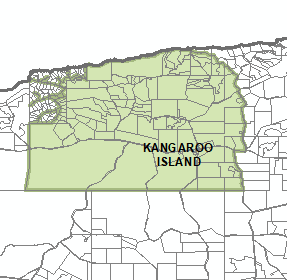 Zones and SubzonesTechnical and Numeric VariationsMinimum Dwelling Allotment SizeMinimum Site AreaOverlaysCoastal AreasHazards (Bushfire – High Risk)Hazards (Bushfire – Medium Risk)Limited Land DivisionSignificant Landscape ProtectionMinecrow 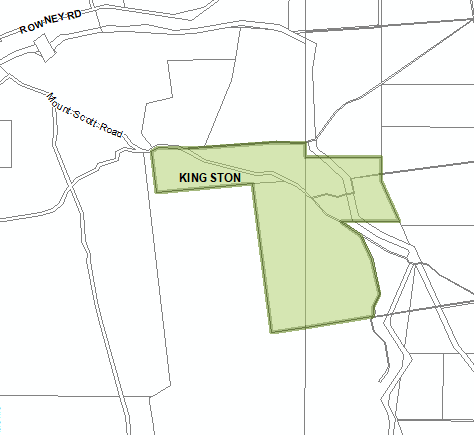 OverlaysHazards (Bushfire – High Risk)Hazards (Bushfire – Medium Risk)Hazards (Bushfire – General Risk)Heritage AdjacencyLocal Heritage Place Broadbent, William Joseph Lovegrove, Adrian Clarke Aggravated serious criminal trespass in a place of residence; aggravated assault causing harm (2); aggravated assault (3) On bail 
On bailBrook, Evan John Possess firearm without licence; possess prescribed firearm without identifying mark; contravene a provision of the code of practice; acquire own or possess ammunition without licence or permit On bail Delvin, Brenton Communicate to make child amenable to sexual activity On bail Hartman, Quintin Maintain unlawful sexual relationship with child; unlawful sexual intercourse with person under 17 years (3) In gaol Kang, Lan Louise Cause death by dangerous driving; cause harm by dangerous driving; aggravated due care On bail Kendall, William David Maintaining an unlawful sexual relationship with a child On bail Madex, John Edward Obtain access to child exploitation material On bail Newton-Webb, Dylan Unlawful sexual intercourse with person under14 years (4) On bail Nicholson, Derek Grant Maintaining an unlawful sexual relationship with a child On bail Owens, Geoffrey Allan Traffic in controlled drug; contravene prohibition order; acquire, possess, use a firearm On bail Paget, Katherin Isoble Aggravated assault On bail Slape, Joshua James David Maintaining an unlawful sexual relationship with a child; indecent assault (7) In gaol Varcoe, Jeffrey Richard Contravene a provision of the Code of Practice (category B); contravene a provision of the Code of Practice (category F); acquire a category A firearm (2) On bail Walters, Mark John Aggravated causing serious harm with intent On bail 